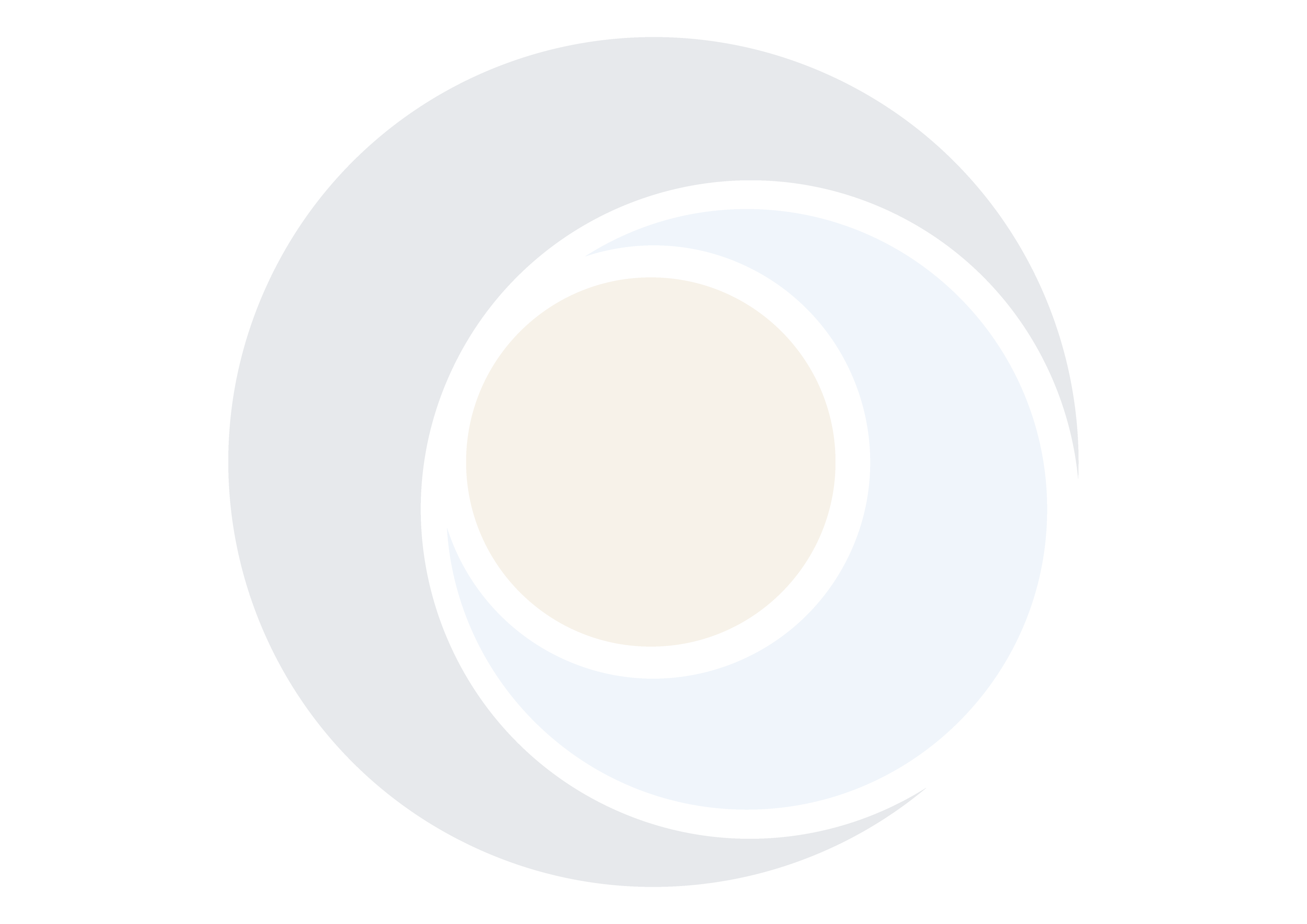 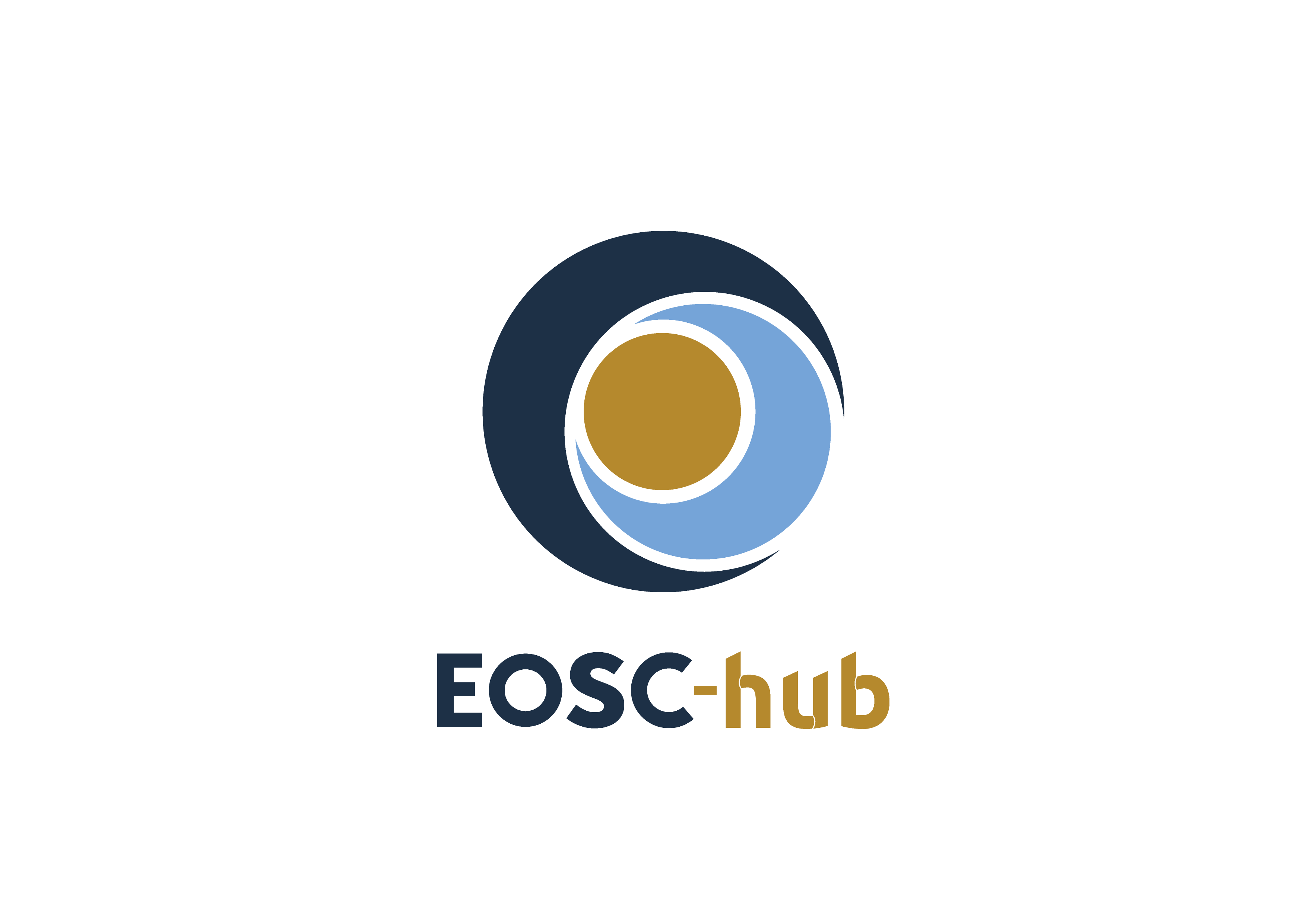 D13.1 Periodical assessment of the servicesCOPYRIGHT NOTICE 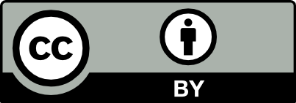 This work by Parties of the EOSC-hub Consortium is licensed under a Creative Commons Attribution 4.0 International License (http://creativecommons.org/licenses/by/4.0/). The EOSC-hub project is co-funded by the European Union Horizon 2020 programme under grant number 777536.DELIVERY SLIPDOCUMENT LOGTERMINOLOGYhttps://wiki.eosc-hub.eu/display/EOSC/EOSC-hub+Glossary Executive summaryThis deliverable is providing overview of installations for period of M1-M9 that are provided through Virtual Access mechanism to the research communities. During this period the activities were focused not only on provisioning of the installations but also on defining how virtual access should be reported. The goal was to define for each installation (38) a number of metrics which would be SMART (Specific, Measurable, Accurate, Reliable and Timely) and meaningful for Virtual access mechanism. A number of activities that are supporting Virtual Access have been defined within EOSC-hub. To increase usage of the installation a proper communication and outreach to new users had to be established by WP3 Innovation Management, Communication and Stakeholder Engagement. WP2 Strategy and Business Development has been working on definition and creation of Service catalogue to expose information about services to the users via Marketplace and EOSC-hub website. Procedures and guidelines for training provisioning have been produced by WP11 Training and Services for Service operators, Research and Higher Education. WP4 Federated Service Management has been working on establishing a service management system to support installation provisioning and metrics gathering. During initial months of the project some of those activities have been delayed. The most significant impact on Virtual Access had delay in lunching EOSC-hub marketplace, where customers could discover and order installations. This delay has been caused by additional work required to integrate Marketplace with EOSC portal. Some metrics were still not possible to be gathered since they require development coordinated by WP5, WP6 and WP7.IntroductionVirtual Access (VA) is financial instruments to reimburse the access provisioning costs to access providers. This instrument is provided by the European Commission to increase the sharing of research infrastructures and services that otherwise would not be available to international user groups.In VA, the services – also called “installations” – have to be made available ‘free of charge at the point of use’ for European or International researchers. VA access is open and free access to services through communication networks to resources needed for research, without selecting the researchers to whom access is provided.Virtual Access to services of the EOSC-hub catalogue applies to the following four categories: Common services, including baseline services like compute and storage, and specialized services for data management, federation of storage and data, service and data discovery, orchestration of compute and data workflows, etc.Thematic services delivering community-specific data and applications;Federation services necessary in order to have federated IT service management processes involving multiple distributed providers.Collaboration services enabling the sharing of open source software, applications and other research objects.InstallationsWithin EOSC-hub project 38 installations are part of Virtual Access work package. 32 installations started their operation before M9, 6 installations are planned to start later.Four installations have been subject to change: EUDAT – B2HANDLEChange of provider and change of start date from M01 to M10B2HANDLE installation transferred from SURFsara to GRNET. SURFsara’s effort for the period PM10-Pm36 (26 project months) and the equivalent budget, according to GRNET PM rate plus overhead, will be transferred to GRNET. The number of PMs is 2.25 PMs (17437.5 €)EGI – HelpdeskChange of start date from M1 to M13During the period PM01-PM12 the EGI GGUS helpdesk installation will be offered in-kind. The equivalent Virtual Access costs for 12 months (6 PMs) will be retained by EGI.eu in a central pot, in order to build an effort reserve in case the EGI Foundation has to find a new service provider.CMS – Dynamic On Demand Analysis ServiceChange of start date from M8 to M3 without budget changeEOSC-hub – MarketplaceChange of start date from M1 to M11 due to additional work required by EOSC portalMetrics definitionFor each installation a number of metrics has been defined between the provider and WP13 leader, taking into account following categories:Number of users – depending of the nature of installation, number could be defined based on accounts (if registration was required) or number of unique IPs (if registration is not needed to benefit of the service)Usage – the goal of this metric is to report how much the service is used. This metric depended on functionality provided by the service. Number and names of the countries reached – the goal of this metric was to report how broadly the service is used and how the geographical coverage is changing with timeSatisfaction – the goal of this metric is to provide subjective feedback about the service from the customers. Satisfaction feedback has been organized and collected by WP4 responsible for customer relationshipCustomers were asked with the scale (1-5) about each installation:Overall, how satisfied or dissatisfied are you with the received service?How would you rate the quality of the service?How would you rate the quality of documentation and customer support?EOSC-hub website views – for those services that were published on EOSC-hub website, information about views has been provided	Marketplace views – the goal of this metrics is to provide information about how often the service is being viewed by the potential customersIt was not possible to provide this metric due to the fact that EOSC-hub Marketplace is still not in operation This metric is not applicable to federation services due to the nature of the service. Federation services are enabling federation and are supporting delivery of customer facing services. Thus cannot be ordered.  Marketplace Orders – the goal of this metrics is to provide information about how often the service is being ordered via EOSC-hub Marketplace It was not possible to provide this metric due to the fact that EOSC-hub Marketplace is still not in operation This metric is not applicable to federation services due to the nature of the service. Federation services are enabling federation and are supporting delivery of customer facing services. Thus cannot be ordered. InstallationsCLARIN - The Component MetaData InfrastructureCostDefinitionsUser: Individual researchers accessing the installation. No registration. User is counted based on unique IP addresses.MetricsScientific publicationsDisseminationCMS - Dynamic On Demand Analysis Service (DODAS)CostDefinitionsUser: a user is an individual researcher using the clusters instantiated MetricsScientific publicationsDisseminationDARIAH - DARIAH Science GatewayCostDefinitionsUser: Individual users from digital arts and humanities research domain (no registration required). Members of the DARIAH-EU community (with a valid DARIAH IdP account). Have the access right to upload and modify records on the repositories and request cloud infrastructure and services via DARIAH SG.MetricsScientific publicationsDisseminationEGI - Application storeCostDefinitionsUser: Three types of users have been identified, (a). Researchers (account owners), (b) typical visitors (anyone with or without account), (c) Cloud Resource ProvidersMetricsScientific publicationsThe installation does not directly produce scientific results; it enables large scale systems that do to work effectively. As such, it does not directly produce scientific publications. DisseminationEGI - Applications on-demandCostDefinitionsUser: A person requesting access to any of the applications or application development environments that are part of the service. MetricsScientific publicationsDisseminationEGI - Check-InCostDefinitionsUser: Individual Users and Research communities willing to use EOSC-Hub Services and Service Providers                           MetricsScientific publicationsThe installation does not directly produce scientific results, it enables large scale systems that do to work effectively. As such, it does not directly produce scientific publications. DisseminationEGI - DIRACCostDefinitionsUser: The service suits for the established Virtual Organization communities, long tail of users, SMEs and IndustryEGI and EGI Federation participantsResearch communitiesMetricsScientific publicationsDissemination EGI - GOCDBCostDefinitionsUser:  GOCDB users are Service providers that are part of federation and publish information related to service provisioning. Information is necessary to manage the infrastructure. Individuals representing Service providers. Maintaining information related to services. Services that depend on information gathered by the installation and connect to it to retrieve information.MetricsScientific publicationsThe installation does not directly produce scientific results, it enables large scale systems that do to work effectively. As such, it does not directly produce scientific publications. Dissemination EGI - Operations portalCostDefinitionsUser: unique IP without traffic generated by robots, worms, or replies with special HTTP status codes MetricsScientific publicationsThe installation does not directly produce scientific results, it enables large scale systems that do to work effectively. As such, it does not directly produce scientific publications. Dissemination EGI - Software repositoriesCostDefinitionsUser: Remote nodes/systemsMetricsScientific publicationsThe installation does not directly produce scientific results, it enables large scale systems that do to work effectively. As such, it does not directly produce scientific publications. Dissemination EOSC-hub - AccountingCostDefinitionsUser: Site administrators, service providers, managers of research communities, infrastructure managers, other installationsMetricsScientific publicationsThe installation does not directly produce scientific results, it enables large scale systems that do to work effectively. As such, it does not directly produce scientific publications. Dissemination EOSC-hub - ARGO Messaging ServiceCostDefinitionsUser:  Sites, Service Providers, Operation Centers, Central Operations teams.MetricsScientific publicationsThe installation does not directly produce scientific results, it enables large scale systems that do to work effectively. As such, it does not directly produce scientific publications. Dissemination EOSC-hub - ARGO MonitoringCostDefinitionsUser: Sites, Service Providers, Operation Centers, Central Operations teams.MetricsScientific publicationsThe installation does not directly produce scientific results, it enables large scale systems that do to work effectively. As such, it does not directly produce scientific publications. Dissemination EOSC-hub - RCAuth Online CACostDefinitionsUser: Users authenticating via a Federated Identity Management System (FIMS) operated by an eligible Registration Authority – typically a FIMS Identity Provider (IdP) operated by an academic or research organisation.MetricsScientific publicationsThe installation does not directly produce scientific results, it enables large scale systems that do to work effectively. As such, it does not directly produce scientific publications. Dissemination EOSC-hub - Security MonitoringCostDefinitionsUser: Sites, Service Providers, Operation Centers, Central Operations teams, Security teams of Operations Centers and InfrastructuresMetricsScientific publicationsThe installation does not directly produce scientific results, it enables large scale systems that do to work effectively. As such, it does not directly produce scientific publications. Dissemination EOSC-hub - Service Portfolio Management ToolCostDefinitionsUser: Service Providers that are part of EOSC-hub, Service Portfolio ManagersMetricsScientific publicationsThe installation does not directly produce scientific results, it enables large scale systems that do to work effectively. As such, it does not directly produce scientific publications. Dissemination EUDAT - B2FINDCostDefinitionsThere are two kinds of usage or 'users':Data provider : Scientific Community or Research Infrastructure, interested in publishing meta data in B2FIND, to make their research data visible and searchable End user: Single scientist searching for research dataMetricsScientific publicationsDissemination EUDAT - B2NOTECostDefinitionsUser:  individual users registered in the B2ACCESS system.MetricsScientific publicationsDissemination EUDAT - B2SAFECostDefinitionsUser: There are two types of users: community policy manager who is responsible for creating and managing the policy for a given community and the B2SAFE service manager who is responsible for transforming and executing the policy for the designated community.MetricsScientific publicationsDissemination EUDAT - B2SHARECostDefinitionsThere are several types of users, these are controlled using roles defined by B2SHARE:Site administrator: has full control over the website and all of its content, generally the owner of the serviceCommunity administrator: administers a community defined in B2SHARE, can review records created under a community by other usersCommunity member: user that is part of a community, can publish records under this community if that community only allows members to publish in itUser: user that is registered through B2ACCESS and can create new and administer its own existing records through the interface and REST APIVisitor: any anonymous user, can search for records in the website that are marked as publicMetricsScientific publicationsDissemination EUDAT - HelpdeskCostDefinitionsUser: Any potential user of the EOSC-hub services, the helpdesk will receive the request from any potential or current user of the infrastructures within the EOSC-hub.MetricsScientific publicationsThe installation does not directly produce scientific results, it enables large scale systems that do to work effectively. As such, it does not directly produce scientific publications. Dissemination EUDAT - Long-term preservation servicesCostDefinitionsUser: Research communities willing to use EUDAT and EOSC-Hub long-term preservation services.MetricsScientific publicationsDissemination EUDAT - Software repositoriesCostDefinitionsUser: Scientists, software developers, service providers, researchers, who are working on software projects, documentation, virtual images or scientific material, which needs to be stored, updated and shared with others.MetricsScientific publicationsThe installation does not directly produce scientific results, it enables large scale systems that do to work effectively. As such, it does not directly produce scientific publications. Dissemination EUDAT - SVMONCostDefinitionsUser: Managers of configuration and change management processes, service providers, service users (interested in version of service they would like to use).MetricsScientific publicationsThe installation does not directly produce scientific results, it enables large scale systems that do to work effectively. As such, it does not directly produce scientific publications. Dissemination INCD - The On-demand Operational Coastal Circulation Forecast Service (OPENCoastS)CostDefinitionsDeployment: a numerical-model-based forecast for circulation in a particular coastal region created by someone in the opencoasts plataform via its web portal interface. To produce the actual forecasts, numerical model simulations are scheduled and executed daily for each deployment.User: can be individual researchers or organizations. Users can setup deployment for their individual use or for shared purposes (some users will setup deployments while others may just access them).MetricsScientific publicationsDissemination WeNMR VACostDefinitionsUser: A user is a person making use of at least one of our thematic services. All portals except one (FANTEN) do require user registration. For FANTEN, users are identified by their IP address for collecting the various metrics.Metrics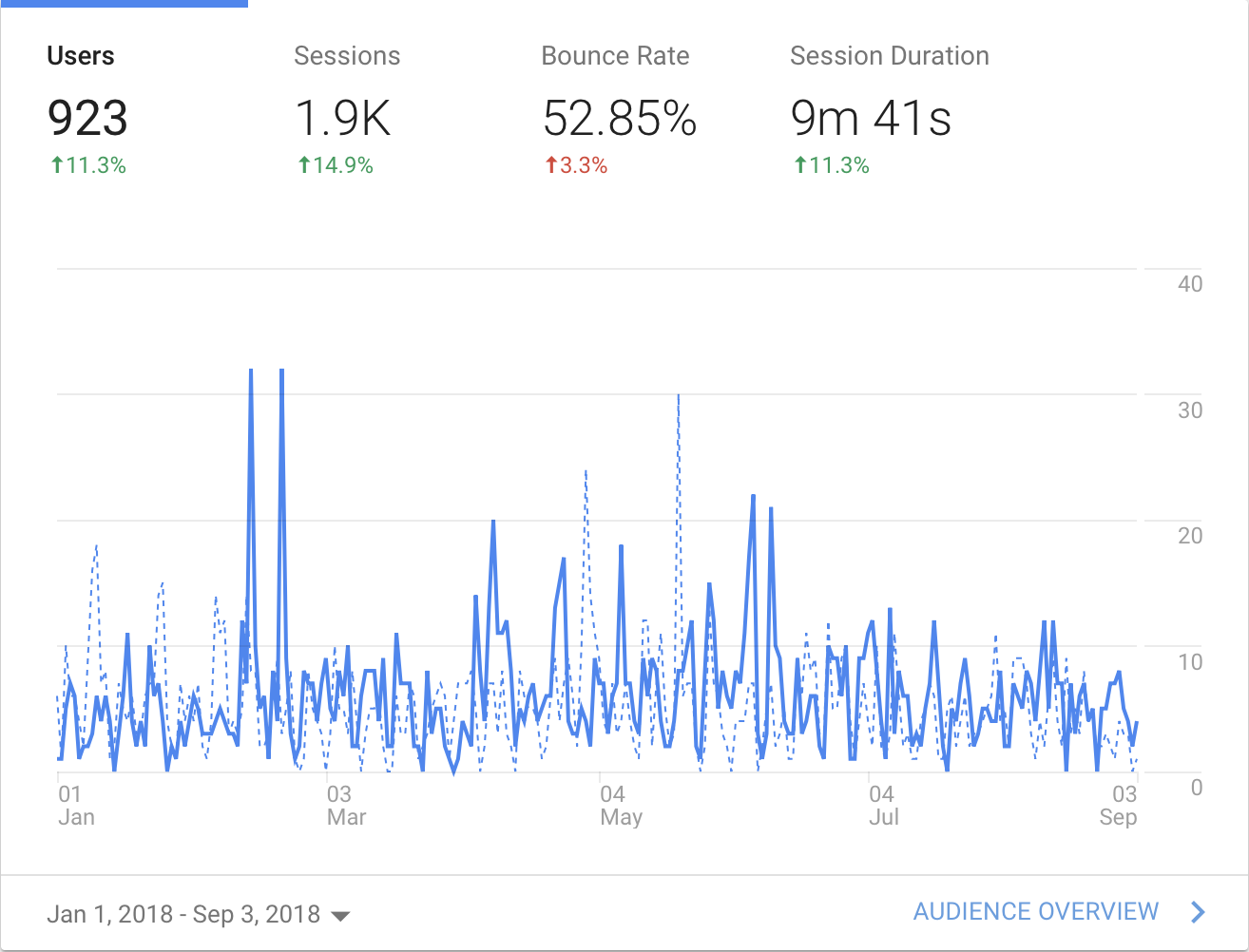 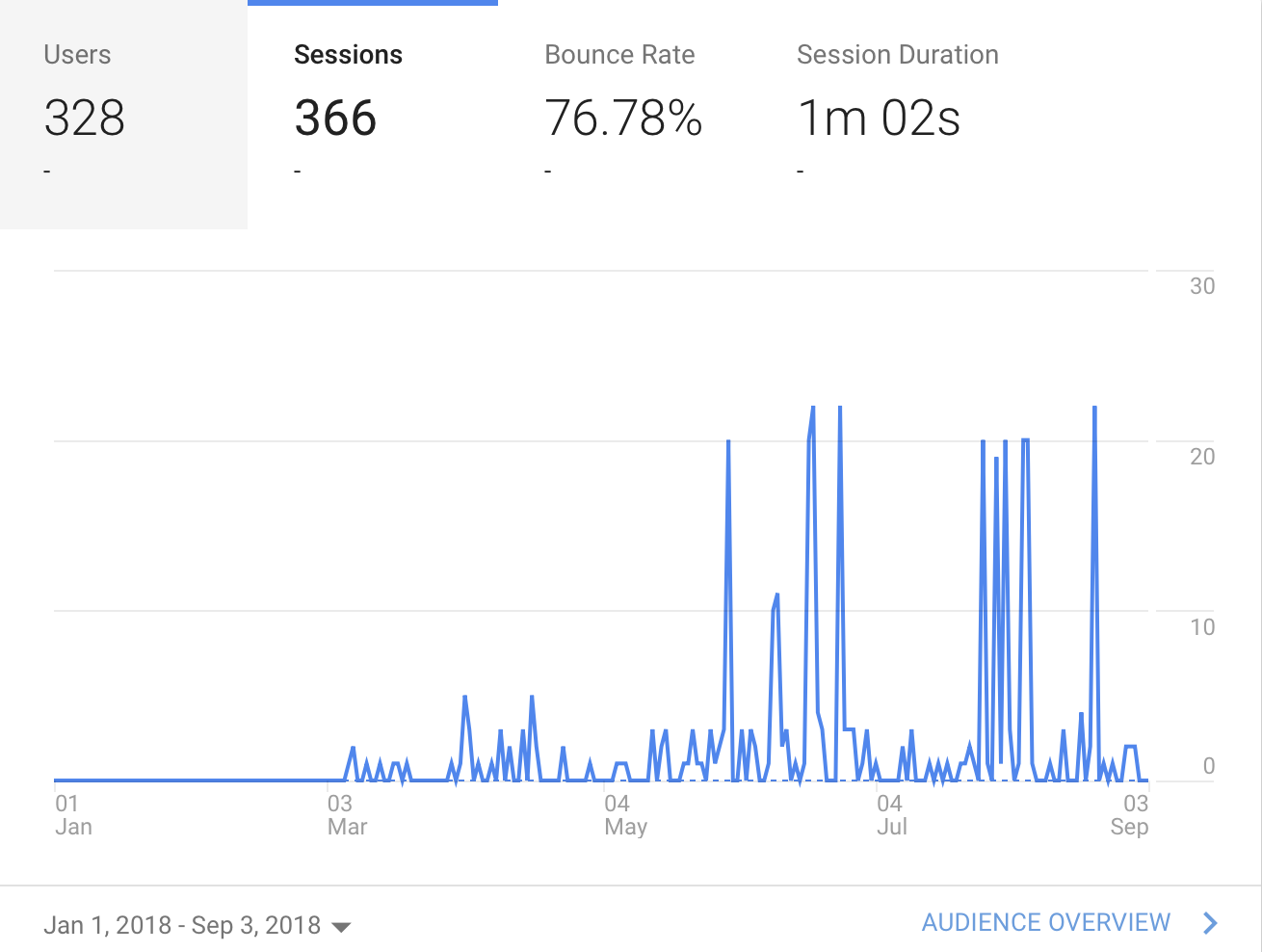 CS-ROSETTA site google analytics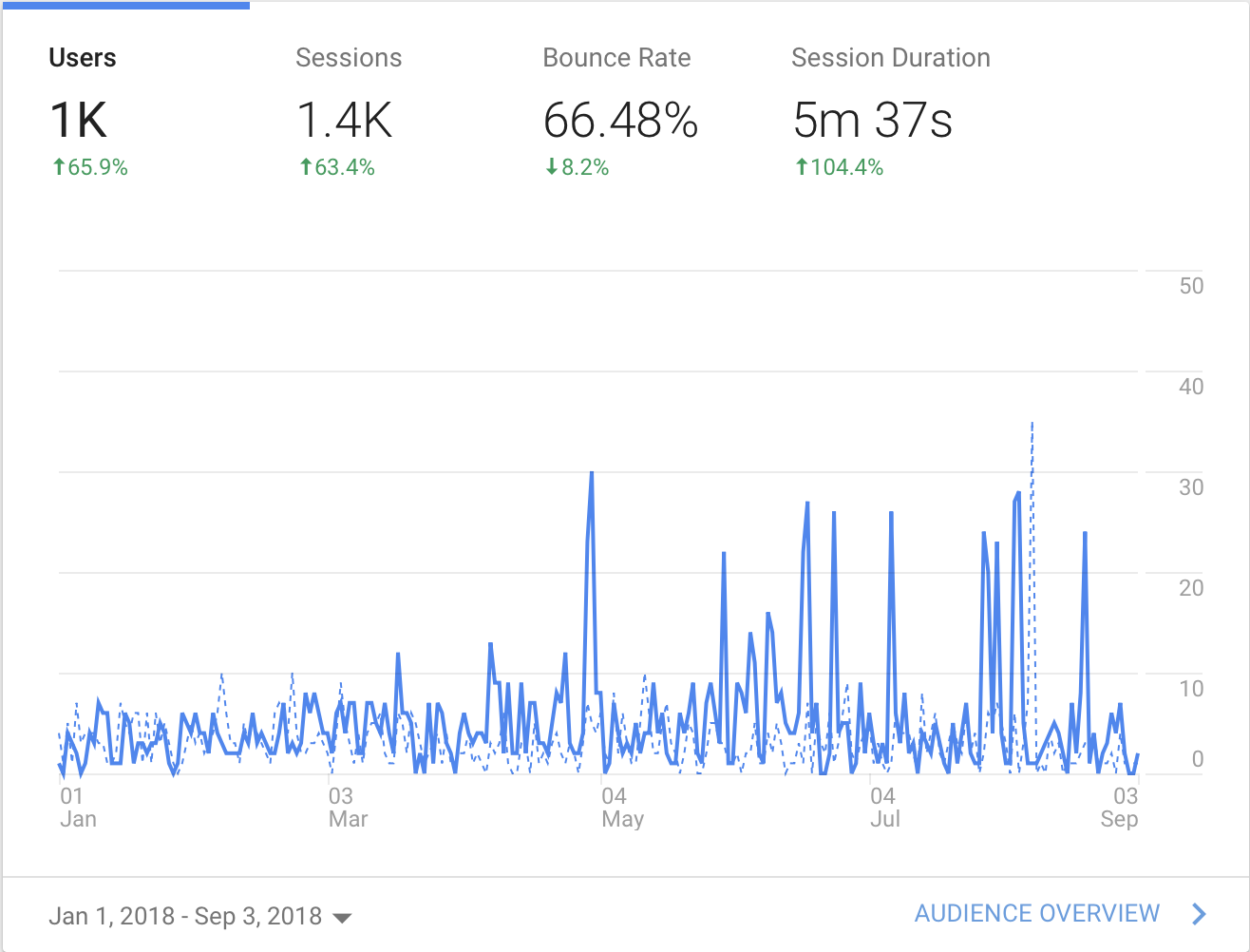 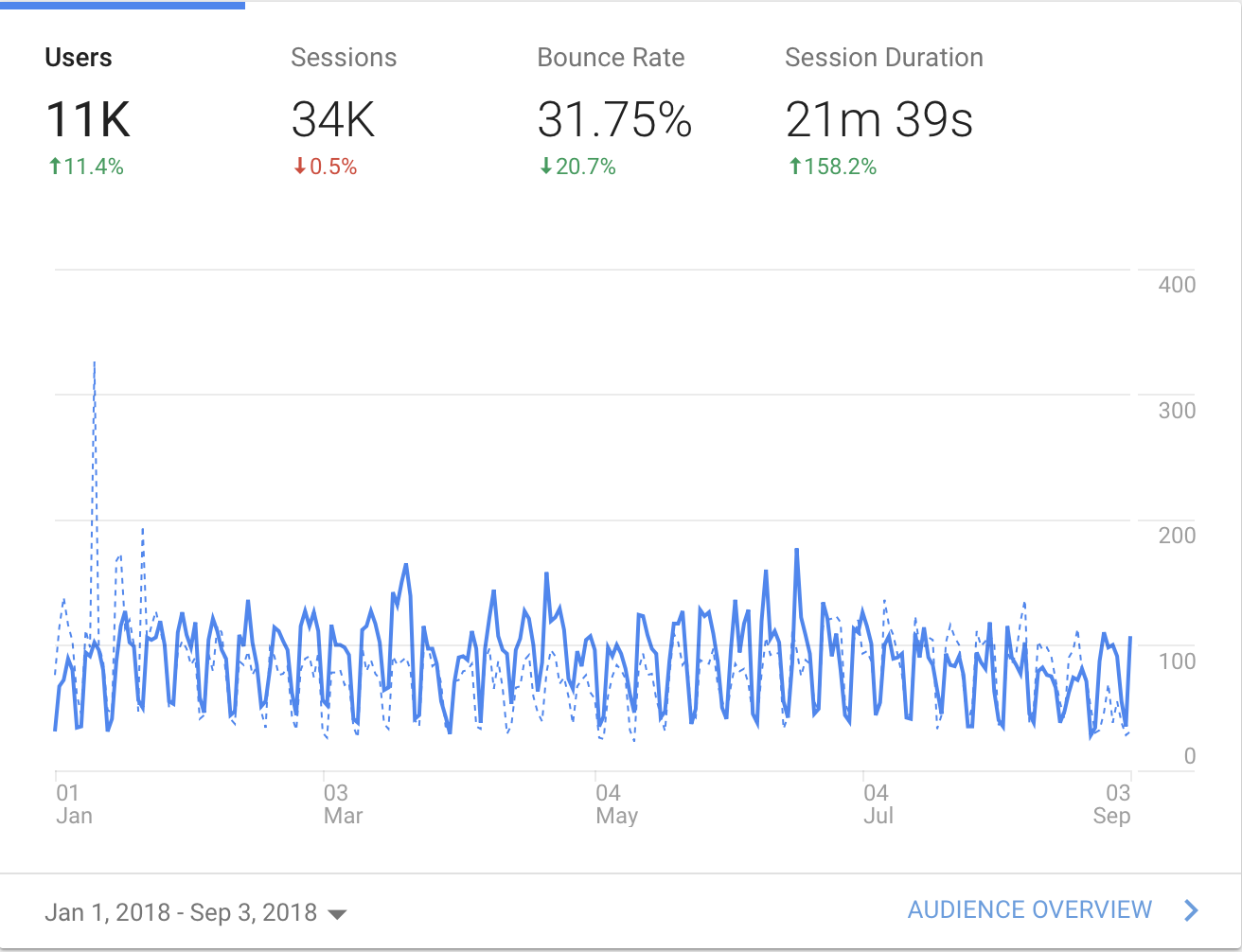 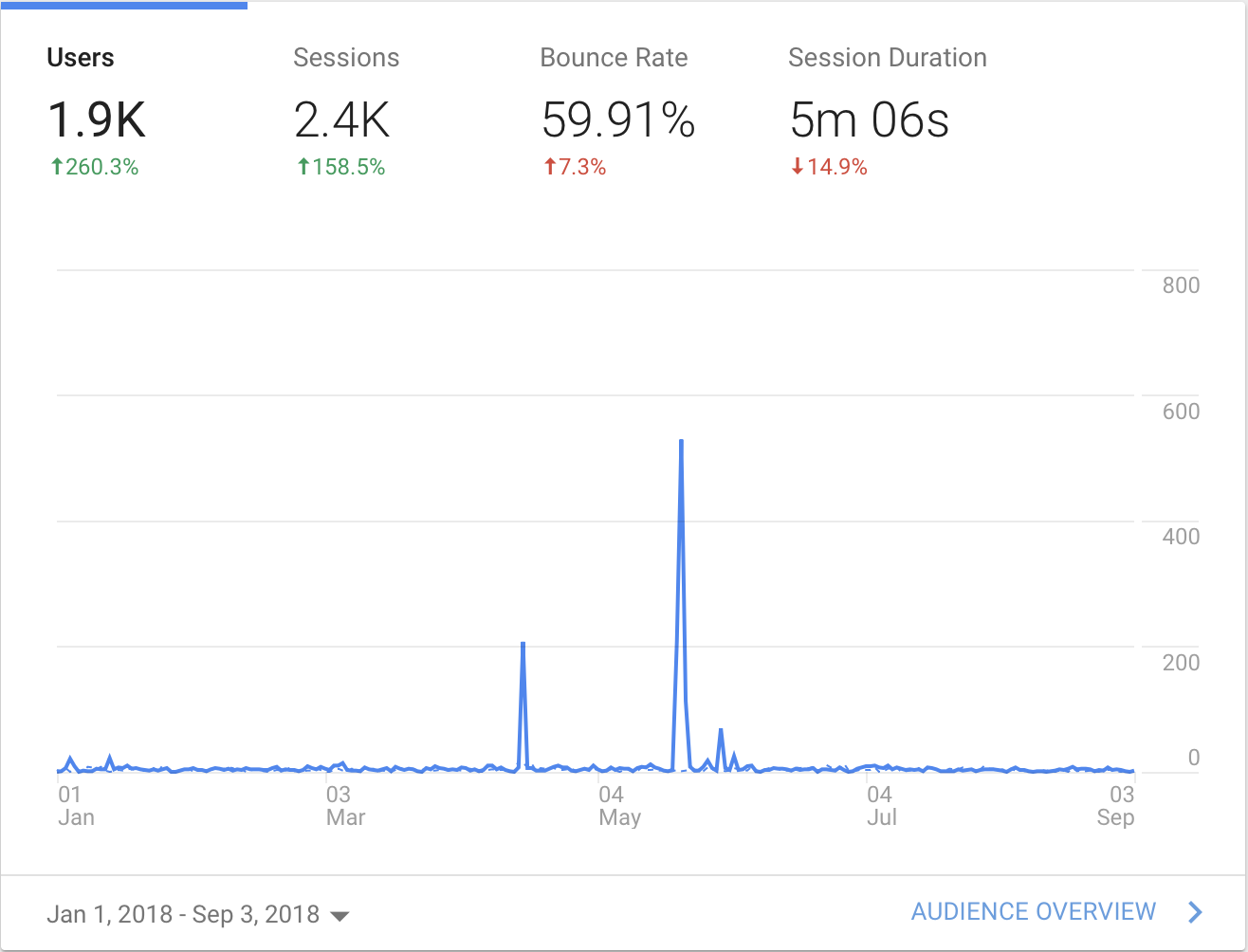 SPOTON google analyticsScientific publicationsDissemination EUDAT - B2DROPCostDefinitionsUser: Individual Researchers/Users and Research communities who wants to collaborate with other users or synchronise their data.MetricsScientific publicationsDissemination EUDAT - B2ACCESSCostDefinitionsUser: Individual Researchers/Users and Research communities willing to use EUDAT and EOSC-Hub Services/Service Providers.MetricsScientific publicationsThe installation does not directly produce scientific results, it enables large scale systems that do to work effectively. As such, it does not directly produce scientific publications. Dissemination EUDAT - Data Project Management Tool (DPMT)CostDefinitionsUser: Service Providers (managers, staff members), Customers (PIs, managers), federation coordinators (e.g. operations coordinator, user engagement coordinator).MetricsScientific publicationsThe installation does not directly produce scientific results, it enables large scale systems that do to work effectively. As such, it does not directly produce scientific publications. Dissemination EUDAT – Sensitive data servicesCostDefinitionsUser: TSD: the minimal unit to offer the TSD resource is the “project”, intended as a basic installation, with 1TB disk, 2 virtual machines and a virtually infinite number of users. ePouta: The ePouta is an IaaS providing private virtual cluster for the customer. Customers are organisations or groups that can provide their own secure system / network endpoint to connect to ePouta. End users are accessing the ePouta through customer organisations interface. The resources to be allocated for users through this route will be limited to allow piloting type of usage (in the range of 20,000 core-hours and 1 TB of storage per user) due to the large user demand on the installation. The access is for limited time, 3-9 months, and exact amounts will be decided with the users. The access being of a special type – due to the network requirements – the experts at the service provider will evaluate the feasibility of setting up the connection before access can be granted. For the same reason we foresee capacity to support about 4-5 access projects during the lifetime of the EOSC-hub project.CSC is in process of developing a secure remote desktop access method to the ePouta, which will open a second alternative access method to the service, as end users can then use the service directly from their browsers. In other words, this will provide a PaaS access point to ePouta. The secure remote desktop is estimated to be available during 2019. MetricsScientific publicationsDisseminationEO PillarCostDefinitionsUser: Individual users or research communities that need access to sentinel data.MetricsIn the initial phase (Period 1) of the project the different EO-Pillar services collected the user metrics in a different individual manner or the metrics have not been established yet. In the following reporting periods the user metrics will be harmonized.We aim to provide the following metrics per Period:Users per monthEO Data available (TB)EO Data used (TB)Number of the countries reachedScientific publicationsDisseminationLead Partner:EGIVersion:1.1StatusApproved by ECDissemination Level:PublicDocument Link:https://documents.egi.eu/document/3409 Deliverable AbstractThe report provides assessment and statistics of services provided under virtual access.NamePartner/ActivityDateFrom:Małgorzata KrakowianEGI Foundation/WP13Moderated by:Małgorzata KrakowianEGI Foundation/WP13Reviewed byYannick Legre EGI Foundation/WP111.10.2018Approved by:AMBIssueDateCommentAuthor1.011/10/2018Version ready for reviewMałgorzata Krakowian1.17/12/2018Version after reviewMałgorzata KrakowianDescriptionProvides a framework to describe and reuse existing metadata blueprints. There are 3 concrete services offered that build on this framework: the Virtual Language Observatory (metadata search portal), the Virtual Collection Registry (publication platform for link collections) and the Language Resource Switchboard (a bridge providing tools that can process a given data object).TaskT13.1.1URLwww.clarin.eu/services  Service CategoryThematic ServicesService Cataloguehttps://eosc-hub.eu/catalogue/Component%20MetaData%20InfrastructureLocationGermanyDurationM07-M36Modality of accessThe read-only services are available under wide access. Certain parts that require writing rights can be accessed by anyone with academic credentials. Other interested scientists can register an account in the CLARIN Identity Provider.Support offeredDedicated hands-on training events on how to create community-specific CMDI profiles and how to efficiently convert existing metadata descriptions into CMDI will be provided. The training material will be provided as in-kind contribution.Operational sincenon-EOSC-hub versions: 2010 (VLO), 2012 (VCR), 2016 (LRS)EOSC-hub version: July 2018 (VLO), January 2019 (VCR), March 2019 (LRS)BEN NrBeneficiaryAvg. PM RateEffortsDirect PCIPCTotal eligibleRate fundingFundingFunding EGI/PartnersBE17CLARIN8,000 €15.00        120,000       30,000.00           150,000100%       150,000.0                     -  Metric nameBaselineDefine how measurement is donePeriod 1M7-M8Number of visits to metadata search portal2017: 5103 visits/year= 425 visits/monthno registration, reported is number of visits over a certain timespan – measured using Matomo16 July until 31 August:389 visits= 259 visits/monthUsage: Number of harvested metadata records1 August 2018:
896,473The number of metadata records harvested via OAI-PMH and inserted into the Virtual Language Observatory.896,473Usage: Number of virtual collections registered2017:0The number of virtual collections made publicly available via the virtual collection registry over a certain timespan. 
Note:  the baseline is low since not much publicity was made before the EOSC-hub release.Data not reportedUsage: Number of connected processing tools via the LR Switchboard1 January 2018:60 (source)The number of web applications registered at the Language Resource Switchboard that can process incoming requests.Data not reportedNumber and names of the countries reached(measurement for metadata search portal)2017: 89 countries (list available upon request)(based on IPs, measured using Matomo)45Satisfactionnot applicable5-point scale Customer Satisfaction measurement, measured using Mopinion.In July 2018 integrated into the Virtual Language Observatory.3(based on only 4 ratings in August)EOSC-hub website viewsnot applicableGoogle analytics (from WP3)45Marketplace viewsnot applicableGoogle analytics (from Marketplace)Data not reported.Marketplace is not operational yet.Marketplace Ordersnot applicableGoogle analytics (from Marketplace)Data not reported.Marketplace is not operational yet.Reporting periodList of referencesPeriod 1not availableReporting periodCommunication activitiesOutreach to new usersTrainingsPeriod 1no activitiesno activitiesno trainingsDescriptionDODAS (Dynamic On Demand Analysis Service) provides the end-user with an automated system that simplifies the process of provisioning, creating, managing and accessing a pool of heterogeneous (possibly opportunistic) computing resources. DODAS allows to generate both HTCondor batch systems and BigData platform such as Spark, HDFS. Moreover the service provides a pluggable system which allow to support multi cloud providers such as EGI Federated Cloud, OpenStack, OpenNebula, Amazon AWS and Microsoft Azure etc. TaskT13.1.2URLhttps://dodas-iam.cloud.cnaf.infn.ithttps://dodas-ts.github.io/dodas-doc/Service CategoryThematic ServicesService Cataloguehttps://eosc-hub.eu/catalogue/Dynamic%20On%20Demand%20Analysis%20ServiceLocationBologna & Bari (IT)DurationM03-M36Modality of accessThe service is freely accessible to scientific communities.Support offeredThe planned activities are: training CMS Site Manager and Data Manager on service description and best practices to use and configure site specific CMS parameters, training for data analysts for using their private computing resources through DODAS and to share them with collaborators, training for data analysts finalised to R&D on advanced analysis techniques. Moreover there will be support for the integration of specific use cases and workflows as required by research communities.Operational sinceMarch 2018BEN NrBeneficiaryAvg. PM RateEffortsDirect PCIPCTotal eligibleRate fundingFundingFunding EGI/PartnersBE03INFN5,800 €29.00168,20042,050.00210,250100%210,250.0-  Metric nameBaselineDefine how measurement is donePeriod 1M3-M8# of active users10Number of users using the instantiated clusters (batch systems or big-data). Data is collected through the users’ communities monitoring system.10 active users. 8 from CMS plus 2 from AMS.

NOTE: Users mentioned here for CMS can be checked in the historical monitoring of the Experiment filtering by siteName. Regarding AMS we still don't have a central service storing this and we'll take care of it in the upcoming months.Usage: CPU time and storage consumed by DODAS at Bari and CNAF0CNAF and Bari resources made available for the TS.Data will be collected both from the DODAS monitoring system and accounting at two sites.(These are new resources, installed and configured for the EOSC-hub project) BARI: "CPU Hours": 148,051.78, "Disk GB-Hours": 792,542.91 (risultati dal 2018-01-01

CNAF:"CPU Hours": 308,068.78, "Disk GB-Hours": 5,986,141.3

Value taken from the underling Openstack Provider.  Usage: number of jobs0Number of grid/cloud jobs submissions over the measurement's period using the clusters instantiated through the DODAS TS(These are new resources, installed and configured for the EOSC-hub project) ~ 30k (11,894 (CMS) + 17,465 (OpenData)) + ~20k (AMS)

NOTE: while OpenData belong to CMS this is a new Use case so for the sake of completeness we consider this as a new activity always related to CMS.  
NOTE2: Also in that case number of AMS Jobs is not tracked in a central service. While we've the source of the information in the HTCondor logs, we are not storing them in a persistent manner. We'll improve this in the upcoming months. Usage: number Clouds accessible through DODAS 0Number of Cloud Providers used to generate complete DODAS ClustersMetric will be based on the deployments registered on the DODAS PaaS Orchestrator / Infrastructure Manager / Identity and Access Management and Experiment Dashboard. 2 (Imperial College + T-System)

These are taken from IM and CMS Dashboard. About T-System: Both AMS and CMS using this IaaS provider.Usage: Total Number of Cluster deployments0Number of cluster deployments made through the DODAS Core Services.Metric will be based on the deployments registered on the DODAS PaaS Orchestrator and Infrastructure Manager 622 distinct cluster deployments.Value taken from IM DatabaseNumber and names of the countries reached1sum of individual users + communitiesMetric based on the aggregated information on users registered on the DODAS-IAM and users submitting jobs on the clusters instantiated through DODASBaseline is based on the number of users registered in DODAS-IAM at the beginning of project.3

Those are values taken from IAM-Dodas service. Satisfactionnot applicablePeriodic satisfaction feedback reports, on a scale of 1 to 5, will be requested  per reporting period to the uses registered to DODAS-IAM, and to communities they represent4.5
This is a mean value based on the answers we got from the use cases/communities representatives. 
NOTE: For the upcoming months we are implementing a more automated system for rating the DODAS satisfaction. Communities: number of scientific communities and/or use cases adopting DODAS1New communities adopting DODAS.Data will be taken from the DODAS-IAM - TS's authentication and authorization system, where new communities will be registered under different GroupsBaseline is the CMS community4 (CMS, AMS, ImpCollege, OpenData)Number come from the group organization of DODAS-IAMVisits: number of visit/request to the DODAS core services0Number of people registered in the DODAS-IAM service. 
Since we refer to DODAS TS services the baseline is 0 since those resources were not there before.31
"Number of people registered in the DODAS-IAM service."
EOSC-hub website viewsnot applicableGoogle analytics (from WP3)92Marketplace viewsnot applicableGoogle analytics (from Marketplace)Data not reported.Marketplace is not operational yet.Marketplace Ordersnot applicableGoogle analytics (from Marketplace)Data not reported.Marketplace is not operational yet.Reporting periodList of referencesPeriod 1not availableReporting periodCommunication activitiesOutreach to new usersTrainingsPeriod 1DODAS: How to effectively exploit heterogeneous clouds for scientific computationshttp://indico4.twgrid.org/indico/event/4/session/19/contribution/29Exploiting private and commercial clouds to generate on-demand CMS computing facilities with DODAShttps://indico.cern.ch/event/587955/contributions/2937198/attachments/1682105/2702791/CHEP-2018-Spiga.pdfBoF: HPC, Containers and Big Data Analytics: How can Cloud Computing contribute to the New Challengeshttps://2018.isc-program.com/?page_id=10&id=bof138&sess=sess357The AMS and DAMPE computing models and their integration into DODAShttps://agenda.infn.it/materialDisplay.py?contribId=116&sessionId=17&materialId=slides&confId=15310A lot of meeting and internal discussions with AMS researchers.no trainingsDescriptionThe DARIAH (Digital Research Infrastructure for the Arts and Humanities) Thematic Service (TS) aims to enhance and improve the usage of the cloud-based services and technologies in the domain of the digital arts and humanities research. It will enable end-users to seamlessly store, describe (metadata) and share their datasets, discover, browse and reuse datasets shared by the others and to perform analysis on various data volumes.The DARIAH TS is providing the following services:DARIAH Science Gateway,Invenio-based repository in the cloud,DARIAH repository (based on CDSTAR.The DARIAH Science Gateway is a web-oriented portal, developed during the EGI-Engage project (DARIAH Competence Centre) and is specially tailored for the researchers coming from digital arts and humanities disciplines. It currently offers several cloud-based services and applications: Semantic and Parallel Semantic Search Engines (SSE, PSSE), DBO@Cloud, Workflow Development and supports several file transfers protocols.The Invenio-based repository is the cloud is a service that enables researchers and scholars to easily create, deploy and configure their own Invenio-based repository and host it on the cloud infrastructure (Federated Cloud). The service aims to a smaller research groups lacking in adequate technical support and budget to acquire their own infrastructure for hosting data repositories.DARIAH repository is a new service based on the Common Data Storage ARchitecture (CDSTAR), a system for storing and searching objects in research projects.TaskT13.1.3URLDARIAH Science Gateway - https://dariah-gateway.lpds.sztaki.hu/DARIAH repository - https://projects.gwdg.de/projects/dariah-de-repositoryService CategoryThematic ServicesService Cataloguehttps://eosc-hub.eu/catalogue/DARIAH%20Science%20GatewayLocationINFN (IT), SZTAKI (HU), GWDG (GER)DurationM01-M36Modality of accessOn the DARIAH Science Gateway, services SSE, PSSE and DBO@Cloud can be freely used (on authentication is required).All other services as well as Invenio-based repository and DARIAH repository require authentication.All services are free of charge.Support offeredThe training material (presentations, demos, and training videos) on how to access and exploit core DARIAH services will be prepared. Training events (workshops and hackathons) will take place at major DARIAH and other relevant digital arts and humanities events and conferences.Operational sincenon-EOSC-hub versions: Sep 2016 (DARIAH SG), June 2017 BEN NrBeneficiaryAvg. PM RateEffortsDirect PCIPCTotal eligibleRate fundingFundingFunding EGI/PartnersBE37GWDG6,260 €2.0012,5203,130.0015,650100%15,650.0- BE55MTA-SZTAKI5,200 €3.0015,6003,900.0019,500100%19,500.0-BE60RBI5,200 €5.0026,0006,500.0032,500100%32,500.0-Metric nameBaselineDefine how measurement is donePeriod 1M1-M8# of users: Number of registered users 36Number of registered users of the sub-services (users with valid DARIAH IdP account)36Visits: Number of visits 249Number of visits of the sub-services collected via Google Analytics77Usage: number of supported services/applications on the gateway5Number of end-user applications and user-cases based on the DARIAH TS services. Number of new applications integrated into DARIAH SG (number of new portlets). Number of external services accessing to DARIAH TS services via APIs.5Number and names of the countries reached10Based on the IPs, measured using Google Analytics10Satisfactionnot applicablefrom WP4Data not reportedEOSC-hub website viewsnot applicableGoogle analytics (from WP3)10Marketplace viewsnot applicableGoogle analytics (from Marketplace)Data not reported.Marketplace is not operational yet.Marketplace Ordersnot applicableGoogle analytics (from Marketplace)Data not reported.Marketplace is not operational yet.Reporting periodList of referencesPeriod 1not availableReporting periodCommunication activitiesOutreach to new usersTrainingsPeriod 1no activitiesno activitiesCollaboration in social sciences and humanities in a networked European research area [web]DescriptionThe EGI Applications Database (AppDB) is a central service that stores and provides to the public, information about:●    software solutions in the form of native software products and/or virtual appliances,●    the programmers and the scientists who are involved, and●    publications derived from the registered solutions●    enabling users to deploy and manage Virtual Machines to the EGI Cloud infrastructure through the VMOps Dashboard Reusing software products, registered in the AppDB, means that scientists and developers may find a solution that can be directly utilized on the European Grid & Cloud Infrastructures without reinventing the wheel. This way, scientists can spend less or even no time developing, porting or even using a software solution to the Distributed Computing Infrastructures (DCIs). AppDB, thus, aims to avoid duplication of effort across the DCI communities, and to inspire scientists less familiar with DCI programming and usage.TaskT13.3.1URLhttps://appdb.egi.eu/Service CategoryCollaborative ServicesService CatalogueService is not published on EOSC-hub website yet.LocationIASA (Greece)DurationM01-M36Modality of accessAll the services are free at the point of use. The software repositories do not require any registration. The other services require authentication and in some cases registration, using either institutional credentials or personal certificates released by IGTF federation.Support offeredTechnical support is provided via the helpdesk central support team, and by the individual service providers. EGI Outreach activities include also webinars, trainings, and hands-on sessions during conferences and events.Operational since2008BEN NrBeneficiaryAvg. PM RateEffortsDirect PCIPCTotal eligibleRate fundingFundingFunding EGI/PartnersBE39IASA5,000 €24.00120,000.0030,000.00150,00070%105,000.045,000Metric nameBaselineDefine how measurement is donePeriod 1M1-M8Users: Nb of researchers988Extracted from the database.Total number of person profiles at the end of the reporting period.1023Users: Nb of Cloud Resource Providers18Extracted from the database. Total number of the cloud resource providers using AppDB for retrieving Virtual Appliances Measurements will be taken at the end of the reporting period.19Usage: Nb of visitsNot availableResults are extracted from a local instance of Matomo (Piwik), which is an open analytics platform. Count of the visits within the reporting period.If someone visits the service for the first time, or if someone visits a page or downloads a file more than 30 minutes after their last page view, this will be recorded as a new visit.89,843Usage: Nb of SW items updated (incl new registrations)15Extracted from the database. Count of the items that got updated within the reporting period. New registrations are also included.16Usage: Nb of SW releases submitted40Extracted from the database. Count of the new SW releases submitted to the AppDB system within the reporting period.35Usage: Nb of Virtual Appliances updated (incl new registrations)15Extracted from the database. Count of the items that got updated. New registrations are also included.28Usage: Nb of Virtual Appliance versions submitted45Extracted from the database. Count of the new Virtual Appliance versions submitted to the AppDB system.59Usage: Nb of VMs instantiated using the AppDB VMOps dashboardNot availableExtracted from the database. Count of the Virtual Machines instantiated at Cloud resource providers by the AppDB VMOps service within the reporting period.535Number and names of the countries reached55Results are extracted from a local instance of Matomo (Piwik), which is an open analytics platform Count and list of items within the reporting period.56SatisfactionNot applicablefrom WP4Number of responses:17Overall, how satisfied or dissatisfied are you with the received service?Very satisfied	35.3%Somewhat satisfied	41.2%Neither satisfied nor dissatisfied	17.6%Somewhat dissatisfied	5.9%Very dissatisfied	0.0%How would you rate the quality of the service?Very high quality	11.8%High quality	64.7%Neither high nor low quality	17.6%Low quality	5.9%Very low quality	0.0%How would you rate the quality of documentation and customer support?Very high quality	0.0%High quality	47.1%Neither high nor low quality	52,9%Low quality	0.0%Very low quality	0.0%EOSC-hub website viewsNot applicableGoogle analytics (from WP3)not availableService is not published on EOSC-hub website yet.Marketplace viewsNot applicableGoogle analytics (from Marketplace)Not applicableService cannot be ordered, so is not part of Marketplace.Marketplace OrdersNot applicableGoogle analytics (from Marketplace)Not applicableService cannot be ordered, so is not part of Marketplace.Reporting periodCommunication activitiesOutreach to new usersTrainingsPeriod 1no activitiesno activitiesno trainingsDescriptionApplications on Demand gives you access to online applications and application-development and hosting frameworks to support compute-intensive data analysis. Features:User-friendly access to online applications that can be executed on parallel architectures (EGI Cloud and High-Throughput Compute)Application development and hosting frameworks where custom applications can be executed on EGI Cloud Compute and High-Throughput Compute servicesUser support is available by an international network of consultants.TaskT13.3.2URLhttps://marketplace.egi.eu/42-applications-on-demand-beta Service CategoryCommon servicesService CatalogueService is not published on EOSC-hub website yet.LocationApplication development and hosting framework 1 (WS-PGRADE): MTA SZTAKI, BudapestApplication development and hosting framework 2 (EC3): UPV, ValenciaApplication development and hosting framework 3 (Catania Science Gateway - CSG): INFN, CataniaDurationM01-M36Modality of accessAll the elements of the service are free at the point of use. Access is controlled via the Marketplace (commercial or other form of inappropriate users are blocked). Support offeredTechnical support is provided via the helpdesk central support team, and by the individual service providers. EGI Outreach activities include also webinars, trainings, and hands-on sessions during conferences and events.Operational sinceJanuary 2017 (Alpha)April 2017 (Beta)BEN NrBeneficiaryAvg. PM RateEffortsDirect PCIPCTotal eligibleRate fundingFundingFunding EGI/PartnersBE03INFN5,800 €9.0052,20013,050.0065,25070%45,675.019,575BE55MTA-SZTAKI5,200 €9.0046,80011,700.0058,50070%40,950.017,550BE22.2UPV 5,000 €9.0045,00011,250.0056,25070%39,375.016,875Metric nameBaselineDefine how measurement is donePeriod 1M1-M8# of users5 (between March 2017-Dec. 2017)Number of users requested access to the service. Access requests are received and approved via the Marketplace. (EGI/EOSC)26Usage302Number of new users per Application development/hosting environment:EC3 (UPV)WS-PGRADE (MTA SZTAKI)CSG with Chipster (INFN)Basis is the requests through Marketplace, but that is double checked by the providers.10112(2 requests to use the Jupyter notebooks,1 request to access the EGI VMOps dashboard)Number and names of the countries reached 314Satisfactionnot applicableFrom WP4Overall, how satisfied or dissatisfied are you with the received service?Very satisfied     100%Somewhat satisfied     0%Neither satisfied nor dissatisfied     0%Somewhat dissatisfied     0%Very dissatisfied     0%How would you rate the quality of the service?Very high quality     100%High quality     0%Neither high nor low quality     0%Low quality     0%Very low quality       0%How would you rate the quality of documentation and customer support?Very high quality     100%High quality     0%Neither high nor low quality     0% Low quality     0%Very low quality       0%EOSC-hub website viewsnot applicableGoogle analytics (from WP3)not availableService is not published on EOSC-hub website yet.Marketplace viewsnot applicableGoogle analytics (from Marketplace)  Data not reported.Marketplace is not operational yet.Marketplace Ordersnot applicableGoogle analytics (from Marketplace)  Data not reported.Marketplace is not operational yet.Reporting periodList of referencesPeriod 1not availableReporting periodCommunication activitiesOutreach to new usersTrainingsPeriod 1no activitiesno activitiesno trainingsDescriptionThe EGI Check-in service is an Identity and Access Management solution that makes it easy to secure access to services and resources. Through Check-in, users are able to authenticate with the credentials provided by the IdP of their Home Organisation (e.g. via eduGAIN), as well as using social identity providers, or other selected external identity providers. Check-in provides an intuitive interface for communities to manage their users and their respective groups, roles and access rights. For communities operating their own group management system, Check-in has a comprehensive list of connectors that allows to integrate their systems as externally managed Attribute Authorities.TaskT13.2.1URLaai.egi.euService CategoryFederation ServicesService Cataloguehttps://eosc-hub.eu/catalogue/EGI%20Check-inLocationAthens, GreeceDurationM01-M36Modality of accessAll the services are free at the point of use. The software repositories do not require any registration. The other services require authentication and in some cases registration, using either institutional credentials or personal certificates released by IGTF federation.Support offeredTechnical support is provided via the helpdesk central support team, and by the individual service providers. EGI Outreach activities include also webinars, trainings, and hands-on sessions during conferences and events.Operational since01/01/2018BEN NrBeneficiaryAvg. PM RateEffortsDirect PCIPCTotal eligibleRate fundingFundingFunding EGI/PartnersBE13CESNET4,200 €6.0025,2006,300.0031,50070%22,050.09,450BE36GRNET6,200 €39.00241,80060,450.00302,25070%211,575.090,675BE67.3Nikhef8,000 €11.5092,00023,000.00115,00070%80,500.034,500Metric nameBaselineDefine how measurement is donePeriod 1M1-M8Number of registered users92Provided by Check-in User Registry461Number of user logins (per month)200Extracted from web server access logs621Number and names of integrated services providers18Provided by Check-in Service Provider admin UI 31Number and names of user communities accessing resources via Check-in2Provided by Check-in User Registry4Number and names of the countries reached15Extracted from web server access logs49SatisfactionNot applicablefrom WP4Number of responses: 4Overall, how satisfied or dissatisfied are you with the received service?Very satisfied     100%Somewhat satisfied     0%Neither satisfied nor dissatisfied     0%Somewhat dissatisfied     0%Very dissatisfied     0%How would you rate the quality of the service?Very high quality     33%High quality     77%Neither high nor low quality     0%Low quality     0%Very low quality       0%How would you rate the quality of documentation and customer support?Very high quality     0%High quality     77%Neither high nor low quality     33% Low quality     0%Very low quality       0%EOSC-hub website viewsNot applicableGoogle analytics (from WP3)1Marketplace viewsNot applicableGoogle analytics (from Marketplace)Data not reported.Marketplace is not operational yet.Marketplace OrdersNot applicableGoogle analytics (from Marketplace)Data not reported.Marketplace is not operational yet.Reporting periodCommunication activitiesOutreach to new usersTrainingsPeriod 1EOSC-hub tech-talk: AAI
https://indico.egi.eu/indico/event/4086/no activitiesno trainingsDescriptionThe service is a workload management service used to distribute computing tasks among the available resources both HTC and cloud.EGI Workload manager (also known as DIRAC4EGI) is a service is provided to the EGI community asA workload management service used to distribute the users' computing tasks among the available resources both HTC and cloud.Service for managing massively distributed data.The service is a DIRAC instance on EGI federated resource. It is coordinated by the EGI Foundation and operated by IN2P3 on resources provided by CYFRONET.Workload Manager provides a Workload Management Service (WMS) for High Throughput Computing resources based on DIRAC, which improves the general job throughput compared with native management of grid computing resources. Cloud computing resources are managed as well in a uniform and transparent way for the users.Workload Manager configuration allows to choose appropriately computing and storage resources maximising their usage efficiency for particular user requirements.Workload Manager File Catalogue includes replica, metadata and provenance functionality simplifying the development of scientific application accessing data in distributed environments.All the Workload Manager functionality is accessible through friendly user interfaces, including a Web Portal. It has an open architecture and allows easy extensions for the needs of particular applications.DIRAC data and job management systems ensure proven production scalability up to peaks of more than 100 thousand concurrently running jobs for the LHCb experiment. This is by far large enough for the computing requirements of environmental science in a sensible temporal horizon.This service platform eases scientific computing by overlaying distributed computing resources in a transparent manner to the end-user. For example, WeNMR, a structured biology community, uses DIRAC for a number of community services, and reported an improvement from previous 70% to 99% with DIRAC job submission. The benefits of using this service include but not limited to :Maximize usage efficiency by choosing appropriately computing and storage resources on real-timeLarge–scale distributed environment to manage and handle data storage, movement, accessing and processingHandle job submission and workload distribution in a transparent wayInteroperable, handle different storage supporting both cloud and grid capacityUser-friendly interface that allows to choose among different DIRAC services, manage the complete lifecycle from search of data to processing analysisTaskT13.3.4URLWorkload_Manager in EGI WikiService CategoryCommon ServicesService CatalogueService is not published on EOSC-hub website yet.LocationIN2P3 and CYFRONETDurationM01-M36Modality of accessAll the services are free at the point of use. The software repositories do not require any registration. The other services require authentication and in some cases registration, using either institutional credentials or personal certificates released by IGTF federation.Support offeredTechnical support is provided via the helpdesk central support team, and by the individual service providers. EGI Outreach activities include also webinars, trainings, and hands-on sessions during conferences and events.Operational since2014BEN NrBeneficiaryAvg. PM RateEffortsDirect PCIPCTotal eligibleRate fundingFundingFunding EGI/PartnersBE04ACK CYFRONET5,500 €12.0066,00016,500.0082,50070%57,750.024,750BE21.3IN2P3-CPPM4,652 €6.0027,9126,978.0034,89070%24,423.010,467Metric nameBaselineDefine how measurement is donePeriod 1M1-M8# of users500DIRAC Registry, DIRAC Accounting524Usage4.5millon jobsDIRAC Accounting4.7 Million jobsNumber and names of the countries reached10DIRAC Accounting12Satisfactionnot applicableFrom Wp4Data not reportedEOSC-hub website viewsnot applicableGoogle analytics (from WP3)not availableService is not published on EOSC-hub website yet.Marketplace viewsnot applicableGoogle analytics (from Marketplace)Data not reported.Marketplace is not operational yet.Marketplace Ordersnot applicableGoogle analytics (from Marketplace)Data not reported.Marketplace is not operational yet.Reporting periodList of referencesPeriod 1not availableReporting periodCommunication activitiesOutreach to new usersTrainingsPeriod 1no activitiesno activitiesno trainingsDescriptionGOCDB (http://goc.egi.eu) is a central information repository consisting of two parts: a web portal interface for CRUD operations and a REST API for data queries.  It is a key tool for the configuration management of the EGI Federation and WLCG. It is a definitive information source, with the emphasis on user communities to maintain their own data. It is intentionally designed to have no dependencies on other operational tools (other than the EGI CheckIn service to provide an alternative authentication mechanism).TaskT13.2.2URLhttps://goc.egi.eu Service CategoryFederation ServicesService CatalogueService is not published on EOSC-hub website yet.LocationUKDurationM01-M36Modality of accessGOCDB is accessed through a web portal by users and an API for automated processes. Some API queries do not require authentication, others require IGTF X509 certificates. Authentication for the web portal is by X509 user certificate or through the EGI Check-in service. Un-registered authenticated users can access basic data, to make changes users must register with the service and be given a role over the site or 'NGI' they wish to change.All of the underlying codebase is published on GItHub under an Apache 2 license.Support offeredTechnical support is provided via the helpdesk. Extensive user documentation is also avaialble. The service is supported during working hours.Operational sinceThe first version of GOCDB went into production circa 2004.BEN NrBeneficiaryAvg. PM RateEffortsDirect PCIPCTotal eligibleRate fundingFundingFunding EGI/PartnersBE65STFC6,600 €10.0066,00016,500.0082,50070%57,750.024,750Metric nameBaselineDefine how measurement is donePeriod 1M1-M8Number and names of the countries reached70
(August 2018)Each site with an entry in GOCDB has a field defined for "country" which is selected from a pre-populated list by the site administrator. We count the number of unique countries appearing in site list PI output (https://goc.egi.eu/gocdbpi/public/?method=get_site). 70
(14/09/18)Users: Number of production service providers registered in GOC DB694
(August 2018)Counting registered service providers (aka sites) registered in GOCDB.695
(14/09/18)Users: Number of unique individuals with role in GOCDB1551
(August 2018)Counting unique individuals with assigned role in GOCDB. This is measured by counting those users appearing in the relevant PI query (https://goc.egi.eu/gocdbpi/private/?method=get_user) that have a role over any site.1552
(14/09/18)Users: Number unique IPs connected to GOCDB over rolling monthThis metric was not readily available for the baseline (because of how we currently handle logs), but will be available for period 1. This will be the number of unique IP addresses logged in our load balancers contacting GOCDB over the final 28 days of the reporting period. 1959
(14/09/18)Usage: Number of queries to the API over a 24 hour period.79168 
(August 2018)This is the number of queries logged by GOCDB to the GOCDB PI over the day before the stat is collected.98743
(14/09/18)Satisfactionnot applicableFrom WP4Number of responses: 6Overall, how satisfied or dissatisfied are you with the received service?Very satisfied     50%Somewhat satisfied    50%Neither satisfied nor dissatisfied     0%Somewhat dissatisfied     0%Very dissatisfied     0%How would you rate the quality of the service?Very high quality     50%High quality     50%Neither high nor low quality     0%Low quality     0%Very low quality       0%How would you rate the quality of documentation and customer support?Very high quality    50%High quality     33%Neither high nor low quality     17% Low quality     0%Very low quality       0%EOSC-hub website viewsnot applicableGoogle analytics (from WP3)not availableService is not published on EOSC-hub website yet.Marketplace viewsnot applicableGoogle analytics (from Marketplace)Not applicableService cannot be ordered, so is not part of Marketplace.Marketplace Ordersnot applicableGoogle analytics (from Marketplace)Not applicableService cannot be ordered, so is not part of Marketplace.Reporting periodCommunication activitiesOutreach to new usersTrainingsPeriod 1no activitiesno activitiesno trainingsDescriptionThe Operations Portal is the central portal for operations management of the EGI federated infrastructure. The Operations Portal offers a portfolio of management tools that includes: dashboards (Detect, track and follow-up problems and incident on the resource centers ), tools to manage Virtual Organisation (Register,  update, consult information about virtual communities) , communications tools (Contact and inform the different actors of the project for specific problems or global announcements), indicators and metrics (distribution of users , user numbers evolution, scientific discipline and VO distribution) .TaskT13.2.9URLhttps://operations-portal.egi.eu Service CategoryFederation ServicesService CatalogueService is not published on EOSC-hub website yet.LocationIN2P3 Computing Center , Villeurbanne, FranceDurationM01-M36Modality of accessAll the services are free at the point of use. The software repositories do not require any registration. The other services require authentication and in some cases registration, using either institutional credentials or personal certificates released by IGTF federation.Support offeredTechnical support is provided via the helpdesk central support team, and by the individual service providers. EGI Outreach activities include also webinars, trainings, and hands-on sessions during conferences and events.Operational sinceOctober 2004BEN NrBeneficiaryAvg. PM RateEffortsDirect PCIPCTotal eligibleRate fundingFundingFunding EGI/PartnersBE21.4CC-IN2P34,652 €36.00167,47241,868.00209,34070%146,538.062,802Metric nameBaselineDefine how measurement is donePeriod 1M1-M8Users: Nb of users1,000Results are extracted from local instance of Matomo (Piwik) which is an open analytics platform .Number of unique IP visiting pages during the report period .1,082Usage : Nb of Pages45,000Results are extracted from local instance of Matomo (Piwik) which is an open analytics platform .Number of visited pages during the report period 73,000Number and names of the countries reached45Results are extracted from local instance of Matomo (Piwik) which is an open analytics platform .59SatisfactionNot applicablefrom WP4Number of responses: 6 Overall, how satisfied or dissatisfied are you with the received service?Very satisfied     83%Somewhat satisfied    17%Neither satisfied nor dissatisfied     0%Somewhat dissatisfied     0%Very dissatisfied     0%How would you rate the quality of the service?Very high quality     50%High quality     50%Neither high nor low quality     0%Low quality     0%Very low quality       0%How would you rate the quality of documentation and customer support?Very high quality    17%High quality     67%Neither high nor low quality     17% Low quality     0%Very low quality       0%EOSC-hub website viewsNot applicableGoogle analytics (from WP3)not availableService is not published on EOSC-hub website yet.Marketplace viewsNot applicableGoogle analytics (from Marketplace)Not applicableService cannot be ordered, so is not part of Marketplace.Marketplace OrdersNot applicableGoogle analytics (from Marketplace)Not applicableService cannot be ordered, so is not part of Marketplace.Reporting periodCommunication activitiesOutreach to new usersTrainingsPeriod 1no activitiesno activitiesno trainingsDescriptionThe EGI Software Repository ecosystem is a collection of services for supporting the management and the provisioning of the software artifacts that compose the UMD (Unified Middleware Distribution) and the CMD (Cloud Middleware Distribution), the Community Repositories, and the operational tools developed by the consortium. The following sub-services are included:Repository back-endRepository front-endComposerUMD, CMD & Community repositoriesThe Repository back-end and the Composer services, are the units within the EGI Software Repository ecosystem that are responsible for the construction of UMD and CMD releases and their related repositories.The Repository front-end is for making the produced repositories and all the required information, available to the public.Finally, the EGI Software repository is strongly integrated with the Application Database (AppDB). In this case, the AppDB  acts as the backend “engine” for creating and managing the Community repositories populated through the EGI Software Repository system.TaskT13.3.3URLhttp://repository.egi.eu/Service CategoryFederation servicesService CatalogueService is not published on EOSC-hub website yet.LocationIASA (Greece)DurationM01-M36Modality of accessAll services remain free at the point of use. Software repositories do not require any registration. Other services may require authentication and, in some cases, registration, using either institutional credentials or personal certificates released by the IGTF federation.Support offeredTechnical support is provided by the helpdesk central support team and by individual service providers. Moreover, webinars, training, and hands-on sessions may be provided by EGI Outreach activities during conferences and events.Operational since2011BEN NrBeneficiaryAvg. PM RateEffortsDirect PCIPCTotal eligibleRate fundingFundingFunding EGI/PartnersBE39IASA5,000 €18.0090,00022,500.00112,50070%78,750.033,750Metric nameBaselineDefine how measurement is donePeriod 1M1-M8Users: Nb of users320At least, all the EGI Cloud & HTC resource providers320Usage: Nb of visitsnot availableResults are extracted from a local instance of Matomo (Piwik), which is an open analytics platform. Count of visits within the reporting period.If a someone visits the service for the first time, or if someone visits a page or downloads a file more than 30 minutes after their last page view, this will be recorded as a new visit.75,551Usage: Nb of packages14400Extracted from the database. Total number of packages (RPMs & DEBs), at the end of the reporting period.45,896Usage: Nb of package downloadsnot availableResults are extracted from a local instance of Matomo (Piwik), which is an open analytics platform. The total number of downloads made within the reporting period. Only downloads of registered packages (RPMs & DEBs) will be taken into account.18,959,533Number and names of the countries reachednot availableResults are extracted from a local instance of Matomo (Piwik), which is an open analytics platform Count and list of items within the reporting period64SatisfactionNot applicableFrom WP4Number of responses: 5Overall, how satisfied or dissatisfied are you with the received service?Very satisfied     80%Somewhat satisfied    20%Neither satisfied nor dissatisfied     0%Somewhat dissatisfied     0%Very dissatisfied     0%How would you rate the quality of the service?Very high quality     20%High quality     80%Neither high nor low quality     0%Low quality     0%Very low quality       0%How would you rate the quality of documentation and customer support?Very high quality    0%High quality     40%Neither high nor low quality     20% Low quality     20%Very low quality       20%EOSC-hub website viewsNot applicableGoogle analytics (from WP3)not availableService is not published on EOSC-hub website yet.Marketplace viewsNot applicableGoogle analytics (from Marketplace)Not applicableService cannot be ordered, so is not part of Marketplace.Marketplace OrdersNot applicableGoogle analytics (from Marketplace)Not applicableService cannot be ordered, so is not part of Marketplace.Reporting periodCommunication activitiesOutreach to new usersTrainingsPeriod 1no activitiesno activitiesno trainingsDescriptionThe Accounting system collects, aggregates, stores, and displays compute (serial and parallel jobs), storage, and cloud resource usage data collected from Resource Centres of the EOSC-hub infrastructure.Accounting information is gathered from distributed sensors into a central Accounting Repository where it is processed to generate summaries that are made available through the Accounting Portal. The Accounting Repository, based on the APEL software, has a MySQL database backend, and needs to ensure the exchange of accounting information with peer e-Infrastructures. The Accounting Portal receives and stores the site, user, and VO level aggregated summaries generated by the Accounting Repository and provides views via a web portal, for example, by grouping sites in a country on custom time intervals. The databases are organized into a CPU record database, a User record database, and a topology database.The Accounting repositories store compute (serial and parallel jobs), storage, and cloud resource accounting data collected from Resource Centres of the EGI Federation. Accounting information is gathered from distributed sensors into a central accounting repository where it is processed to generate summaries that are available through the EGI Accounting Portal. The Accounting Repository, based on the APEL software, has a MySQL database backend, and needs to ensure the exchange of accounting information with peer e-Infrastructures.The Accounting Portal receives and stores the site, user, and VO level aggregated summaries generated by the Accounting Repository and provides views via a web portal, for example, by grouping sites in a country on custom time intervals. The databases are organized into a CPU record database, a User record database, and a topology database.TaskT13.2.5URLhttps://accounting.egi.eu/Service CategoryFederation ServicesService CatalogueService is not published on EOSC-hub website yet.LocationUK and SpainDurationM01-M36Modality of accessDo not require user authentication for basic access, which is requested for advanced features.Support offeredTechnical support will be provided via the central helpdesk.Operational since2004BEN NrBeneficiaryAvg. PM RateEffortsDirect PCIPCTotal eligibleRate fundingFundingFunding EGI/PartnersBE22.1CESGA4,750 €9.0042,75010,687.5053,43870%37,406.316,031BE65STFC6,600 €18.00118,80029,700.00148,50070%103,950.044,550Metric nameBaselineDefine how measurement is donePeriod 1M1-M8Users: Number of users8,997 (June 2018)Distinct UserDNs contained on Accounting data, this covers the users that have accounted jobs in the last 18 months since earlier ones are anonymized.Pilot and Robot jobs group many users that cannot be known,so the real number will be bigger by a unknown factor.9,092Number and names of the countries reached47From https://accounting.egi.eu/egi/countries/ Countries with accounting inthe last year, the Country names were copy pasted from the CSV output47SatisfactionNot applicableFrom WP4Number of responses: 2Overall, how satisfied or dissatisfied are you with the received service?Very satisfied     50%Somewhat satisfied    0%Neither satisfied nor dissatisfied     50%Somewhat dissatisfied     0%Very dissatisfied     0%How would you rate the quality of the service?Very high quality     00%High quality     50%Neither high nor low quality     50%Low quality     0%Very low quality       0%How would you rate the quality of documentation and customer support?Very high quality    0%High quality     50%Neither high nor low quality     0% Low quality     50%Very low quality       0%EOSC-hub website viewsNot applicableGoogle analytics (from WP3)not availableService is not published on EOSC-hub website yet.Marketplace viewsNot applicableGoogle analytics (from Marketplace)Not applicableService cannot be ordered, so is not part of Marketplace.Marketplace OrdersNot applicableGoogle analytics (from Marketplace)Not applicableService cannot be ordered, so is not part of Marketplace.Reporting periodCommunication activitiesOutreach to new usersTrainingsPeriod 1no activitiesno activitiesno trainingsDescriptionThe ARGO Messaging Service is a Publish/Subscribe Service, which implements the Google PubSub protocol. It provides an HTTP API that enables Users/Systems to implement message oriented service using the Publish/Subscribe Model over plain HTTP.
In the Publish/Subscribe paradigm, Publishers are users/systems that can send messages to named-channels called Topics. Subscribers are users/systems that create Subscriptions to specific topics and receive messages.TaskT13.2.8URLhttps://argoeu.github.io/Service CategoryFederation ServicesService CatalogueService is not published on EOSC-hub website yet.LocationAthens, ZagrebDurationM01-M36Modality of accessrequire the users to be authenticated, either with institutional credentials or IGTF personal certificates or sercvice tokens.Support offeredTechnical support will be provided via the central helpdesk.Operational since2013BEN NrBeneficiaryAvg. PM RateEffortsDirect PCIPCTotal eligibleRate fundingFundingFunding EGI/PartnersBE36GRNET6,200 €10.2563,55015,887.5079,43870%55,606.323,831BE64SRCE4,200 €3.7515,7503,937.5019,68870%13,781.35,906Metric nameBaselineDefine how measurement is donePeriod 1M1-M8Usage: Number of messages send via the Argo Messaging Service (per day)300,000Count Messages sent via the logs514,503Users: Number and names of services using the AMS2 (Operations Portal, Monitoring) Count Services Authorised to use the Service.2 (Operations Portal, Monitoring)Number and names of the countries reached3 Extracted from server access logs3 SatisfactionNot applicableFrom WP4No feedback receivedEOSC-hub website viewsNot applicableGoogle analytics (from WP3)not availableService is not published on EOSC-hub website yet.Marketplace viewsNot applicableGoogle analytics (from Marketplace)Not applicableService cannot be ordered, so is not part of Marketplace.Marketplace ordersNot applicableGoogle analytics (from Marketplace)Not applicableService cannot be ordered, so is not part of Marketplace.Reporting periodCommunication activitiesOutreach to new usersTrainingsPeriod 1no activitiesno activitiesno trainingsDescriptionARGO Monitoring is a flexible and scalable framework for monitoring status, availability and reliability provided by infrastructures with medium to high complexity. It can generate multiple reports using customer defined profiles (e.g. for SLA management, operations etc) and has built-in multi-tenant support in the core framework.TaskT13.2.10URLhttp://argo.egi.eu/Service CategoryFederation ServicesService CatalogueService is not published on EOSC-hub website yet.LocationAthens, Lyon, ZagrebDurationM01-M36Modality of accessThe service do not require user authentication for basic access. Support offeredTechnical support will be provided via the central helpdesk.Operational since2013BEN NrBeneficiaryAvg. PM RateEffortsDirect PCIPCTotal eligibleRate fundingFundingFunding EGI/PartnersBE21.4CC-IN2P34,652 €6.5030,2387,559.5037,79870%26,458.311,339BE36GRNET6,200 €50.00310,00077,500.00387,50070%271,250.0116,250BE64SRCE4,200 €15.0063,00015,750.0078,75070%55,125.023,625Metric nameBaselineDefine how measurement is donePeriod 1M1-M8Users: ARGO Web UI statistics - Number of users (per month)170Extracted from  web server access logs310Users: ARGO Web UI statistics - Number of sessions (per month)580Extracted from  web server access logs915Usage: ARGO Web UI statistics  - Number of visited pages (per month)2,300Extracted from  web server access logs3,212Users: Number of NGIs monitored by ARGO33Count entries in Monitoring Engine(s)33Users: Number of Service providers (aka sites) monitored by ARGO300Count entries in Monitoring Engine(s) 277Users: Number of Services monitored by ARGO1,000Count entries in Monitoring Engine(s)1,581Number of probes supported by ARGO 65Count entries in Monitoring Engine(s)78Number and names of the countries reached17Google analytics for the portals56SatisfactionNot applicableFrom WP4No feedback receivedEOSC-hub website viewsNot applicableGoogle analytics (from WP3)not availableService is not published on EOSC-hub website yet.Marketplace viewsNot applicableGoogle analytics (from Marketplace)Not applicableService cannot be ordered, so is not part of Marketplace.Marketplace ordersNot applicableGoogle analytics (from Marketplace)Not applicableService cannot be ordered, so is not part of Marketplace.Reporting periodCommunication activitiesOutreach to new usersTrainingsPeriod 1no activitiesno activitiesno trainingsDescriptionThe RCauth.eu service is a token translation service (TTS) that can on-the-fly identify entities based on federated credentials and issue to them PKIX credentials in real-time, focusing on converting SAML-to-PKIX. It is based on the results of the AARC (AARC Consortium, 2015) Pilot to introduce CILogon (Basney, Fleury, & Gaynor, 2014) like capabilities for European Infrastructures. The AARC pilot system comprises several components, as discussed in its sustainability model study (Groep, 2016). The Delegation Service is identified in the model study as a single component that would particularly benefit from having just a single instance for Europe, serving all relying parties equally in an open, collaborative, and non-discriminatory fashion. In particular, it should be open to all Research Infrastructures (both pan-European and otherwise) and the generic e-Infrastructures that would be accepting and relying on the credentials emanating from the RCauth.eu token translation service.TaskT13.2.3URLhttps://rcauth.eu/Service CategoryFederation ServicesService Portfolio urlService is not published on EOSC-hub website yet.LocationAthens, Chilton Oxfordshire England, Amstredam,DurationM01-M36Modality of accessrequire the users to be authenticated, either with institutional credentials or IGTF personal certificates.Support offeredTechnical support will be provided via the central helpdesk.Operational sincesummer 2016BEN NrBeneficiaryAvg. PM RateEffortsDirect PCIPCTotal eligibleRate fundingFundingFunding EGI/PartnersBE36GRNET6,200 €7.5046,50011,625.0058,12570%40,687.517,438BE67.3Nikhef8,000 €7.5060,00015,000.0075,00070%52,500.022,500BE65STFC6,600 €6.0039,6009,900.0049,50070%34,650.014,850Metric nameBaselineDefine how measurement is donePeriod 1M1-M8Number and names of user communities using RCauth CA for obtaining certificates3extrapolated from web server logs3Number of certificates issued by the RCauth CA195extrapolated from server logs297# of users46extrapolated from server logs51Number and names of the countries reachedNot availableNote: By design RCAuth Online CA is accessed only indirectly via Identity Providers  / Proxy Identity Providers thus it does not receive information about to the actual origin of  the requests.not applicableSatisfactionNot availableFrom Wp4Number of responses: 1Overall, how satisfied or dissatisfied are you with the received service?Very satisfied     0%Somewhat satisfied    0%Neither satisfied nor dissatisfied     100%Somewhat dissatisfied     0%Very dissatisfied     0%How would you rate the quality of the service?Very high quality     0%High quality     0%Neither high nor low quality     100%Low quality     0%Very low quality       0%How would you rate the quality of documentation and customer support?Very high quality    0%High quality     0%Neither high nor low quality     100% Low quality     0%Very low quality       0%EOSC-hub website viewsNot availableGoogle analytics (from WP3)not availableService is not published on EOSC-hub website yet.Marketplace viewsNot availableGoogle analytics (from Marketplace)Not applicableService cannot be ordered, so is not part of Marketplace.Marketplace OrdersNot availableGoogle analytics (from Marketplace)Not applicableService cannot be ordered, so is not part of Marketplace.Reporting periodCommunication activitiesOutreach to new usersTrainingsPeriod 1no activitiesno activitiesno trainingsDescriptionPakiti provides a monitoring mechanism to check the patching status of Linux systems. Pakiti uses the client/server model, with clients running on monitored machines and sending reports to the Pakiti server for evaluation. The report contains a list of packages installed on the client system, which is subject to analysis done by the server. The Pakiti server compares versions against other versions which are obtained from various distribution vendors. Detected vulnerabilities identified using CVE identifiers are reported as the outcome, together with affected packages that need to be updated.Secant is a security cloud assessment framework that is used to check security characteristics of virtual machines and their images. The framework instantiates the machine in a contained environment and runs a set of security probes against it. The probes combine external and internal checks and aim at typical configuration error or vulnerabilities commonly misused by Internet attackers.Both Pakiti and Secant are provided as backend services that are used primarily by other services not the end user.TaskT13.2.10URLhttps://github.com/CESNET/pakiti-serverhttps://github.com/CESNET/secantService CategoryFederation ServicesService CatalogueService is not published on EOSC-hub website yet.LocationCESNET (Czech Republic)DurationM01-M36Modality of accessPakiti is accessed through a web portal by users and an API for automated processes. Users need to authentication using their X.509 certificates and process is granted based on roles in GOC DB and EGI SSO systems.Secant communicates with other services (AppDB) via message bus and requires they are properly authorized to send/get messages.All of the underlying codebase is available from GiHub as open source.Support offeredTechnical support is provided via the central helpdesk.Operational sincePakiti: 2010Secant: 2018BEN NrBeneficiaryAvg. PM RateEffortsDirect PCIPCTotal eligibleRate fundingFundingFunding EGI/PartnersBE13CESNET4,200 €9.0037,8009,450.0047,25070%33,075.014,175Metric nameBaselineDefine how measurement is donePeriod 1M1-M8Usage: Number of sites reporting to PakitiNot available(number of production sites)Retrieved from service records188Users: Number and names of services using Secant1Count from authorized services1 (Application Store)Usage: Number of analysed images reported by SecantNot available(depends on number of VAs in AppDB)Retrieved from service logs15Number and names of the countries reached via PakitiNot available(depends on production sites)Retrieved from service records43SatisfactionNot applicableFrom WP4Number of responses: 2Overall, how satisfied or dissatisfied are you with the received service?Very satisfied     100%Somewhat satisfied    0%Neither satisfied nor dissatisfied     0%Somewhat dissatisfied     0%Very dissatisfied     0%How would you rate the quality of the service?Very high quality     50%High quality     50%Neither high nor low quality     0%Low quality     0%Very low quality       0%How would you rate the quality of documentation and customer support?Very high quality    50%High quality     50%Neither high nor low quality     0% Low quality     0%Very low quality       0%EOSC-hub website viewsNot applicableGoogle analytics (from WP3)not availableService is not published on EOSC-hub website yet.Marketplace viewsNot applicableGoogle analytics (from Marketplace)Not applicableService cannot be ordered, so is not part of Marketplace.Marketplace OrdersNot applicableGoogle analytics (from Marketplace)Not applicableService cannot be ordered, so is not part of Marketplace.Reporting periodCommunication activitiesOutreach to new usersTrainingsPeriod 1no activitiesno activitiesno trainingsDescriptionThe Service Portfolio/Catalogue Management Tool (SPMT). SPMT makes it possible to manage definitions of the different classes of services and service components and it is designed following the FitSM service portfolio management process. The SPMT provides a programmatic interface and a web-user interface to the service portfolio and catalogue database (API and GUI). The tool facilitates the management of service definitions during the full lifecycle, from the service definition (which is created and progressively specified as part of the service portfolio) and later as an information object of the service catalogue.TaskT13.2.7URLhttps://eosc.agora.grnet.gr & https://eosc-hub-devel.agora.grnet.gr (used for the demonstration of new features in a staging environment )Service CategoryFederation ServicesService CatalogueService is not published on EOSC-hub website yet.LocationAthens, GreeceDurationM01-M36Modality of accessrequire the users to be authenticated, either with institutional credentials via EGI Check-IN and then Classified by the tool to the following rolesSuperAdmin (Administrator of the tool), Admin (Manages and Reviews Services and Service Admins) , Service Admin (allowed to modify its own services), Observers (read only)Support offeredTechnical support will be provided via the central helpdesk.Operational since1/3/21018BEN NrBeneficiaryAvg. PM RateEffortsDirect PCIPCTotal eligibleRate fundingFundingFunding EGI/PartnersBE36GRNET6,200 €6.0037,2009,300.0046,50070%32,550.013,950Metric nameBaselineDefine how measurement is donePeriod 1M1-M8Number of Services in Catalogue0counting entries in internal DB43Number of Services in  Portfolio0counting entries in internal DB30Number of Users of the Service0counting entries in internal DB30Number and names of the countries reached3Extracted from web server access logs34 SatisfactionNot applicableFrom WP4Data not reportedEOSC-hub website viewsNot applicableGoogle analytics (from WP3)not availableService is not published on EOSC-hub website yet.Marketplace viewsNot applicableGoogle analytics (from Marketplace)Not applicableService cannot be ordered, so is not part of Marketplace.Marketplace ordersNot applicableGoogle analytics (from Marketplace)Not applicableService cannot be ordered, so is not part of Marketplace.Reporting periodCommunication activitiesOutreach to new usersTrainingsPeriod 1no activitiesno activitiesno trainingsDescriptionB2FIND provides a discovery service allowing users to find distributed research data collections based on metadata steadily harvested from research data collections from EUDAT data centres and other community repositories. The service offers faceted browsing and it allows in particular to discover data that is stored through the EUDAT and EOSC storage services. Research communities and data providers benefit from publishing and giving visibility to their metadata and individual researchers from searching research data from everywhere, and seeing data in the context with an accross community approach.TaskT6.1. / T13.4.2URL http://b2find.eudat.euService CategoryCommon ServicesService Cataloguehttps://eosc-hub.eu/catalogue/B2FINDLocationDKRZ (German Climate Computing Center)DurationM01-M36Modality of accessB2FIND doesn’t need registration for usage of the discovery portal.Support offeredTechnical support is provided via guidelines for dataproviders, a central helpdesk system and support organisation. EUDAT offers an online training program for community decision-makers and data managers, researchers and end-users. EUDAT also provides training sessions onsite on conferences.Operational since2014BEN NrBeneficiaryAvg. PM RateEffortsDirect PCIPCTotal eligibleRate fundingFundingFunding EGI/PartnersBE24DKRZ8,600 €3.0025,8006,450.0032,250100%32,250.0-Metric nameBaselineMeasurementPeriod 1M1-M8# of integrated data providers communities19check http://b2find.eudat.eu/group19# of users20Estimated visitors of the website per week30Usage50Estimated search requests (maybe multiple or combined requests by same user) per week100Number and names of the countries reachednot availableData providers come from different countries over Europe or are international data registriesUsers come from all of the world : The search portal is open and the origin of the visitors are not detected9~20SatisfactionNot applicableFrom WP4Data not providedEOSC-hub website viewsNot applicableGoogle analytics (from WP3)71Marketplace viewsNot applicableGoogle analytics (from Marketplace)Data not reported.Marketplace is not operational yet.Marketplace OrdersNot applicableGoogle analytics (from Marketplace) - ??? 'Orders make no sense for B2FIND'Data not reported.Marketplace is not operational yet.Reporting periodList of referencesPeriod 1not availableReporting periodCommunication activitiesOutreach to new usersTrainingsPeriod 1no activitiesno activitiesB2FIND training at LifeWatch & ENVRIplus International Summer School | Lecce, 9-13 July 2018DescriptionB2NOTE is a standalone service, it has been designed to be integrated with the existing EUDAT services.currently, B2NOTE allows to annotate files located in B2SHARE. The service is called as a “widget” within the B2SHARE User Interface. B2NOTE allows the user to easily and intuitively create three types of annotations: a semantic tag coming from identified ontology repositories (only Bioportal at the moment but we are working toward integrating more vocabularies), a free-text keyword that can be used when the user do not find a semantic term in particular and a free-text comment.TaskT13.4.4URLhttps://b2note.eudat.euService CategoryCommon ServicesService Cataloguehttps://eosc-hub.eu/catalogue/B2NOTELocationBSC (General Provider)DurationM01-M36Modality of accessopen, using b2access authentication system.Support offeredTechnical support is provided via a central helpdesk system and support organisation. EUDAT offers an online training program for community decision-makers and data managers, researchers and end-users. EUDAT also provides training sessions onsite on conferences.Operational since2017BEN NrBeneficiaryAvg. PM RateEffortsDirect PCIPCTotal eligibleRate fundingFundingFunding EGI/PartnersBE09BSC4,800 €3.0014,4003,600.0018,000100%18,000.0-Metric nameBaselineDefine how measurement is donePeriod 1M1-M8# of users10number of users using the system, they are individual users registered in the B2ACCESS system. The information is extracted from the internal DDBB from B2NOTE, and it is the number of different users creating annotations.8Usage15number of semantic annotations included during this period. Extracted from the MONGO DB of the B2NOTE service.15Number and names of the countries reachedNot availablemissing (this information is stored in B2ACCESS, so we don't have access to this information from the B2NOTE service). Not availableSatisfactionNot applicableFrom WP4Data not reportedEOSC-hub website viewsNot applicableGoogle analytics (from WP3)59Marketplace viewsNot applicableGoogle analytics (from Marketplace)Data not reported.Marketplace is not operational yet.Marketplace OrdersNot applicableGoogle analytics (from Marketplace)Data not reported.Marketplace is not operational yet.Reporting periodList of referencesPeriod 1not availableReporting periodCommunication activitiesOutreach to new usersTrainingsPeriod 1no activitiesno activitiesno trainingsDescriptionB2SAFE Data Policy Manager (DPM) is a service that simplifies the creation of data management policies that are executed primarily by B2SAFE services. The service provides a web-based form that is used by a community data manager to describe a data management policy in a simplified, abstract language. B2SAFE service managers can use client-side applications to download and transform the policy into an executable management process. Service managers can also create their own custom clients to transform an execute their management policies. The policies are kept in a central XML database that restricts access to communities of relevance. It is possible that the simplified abstract language may also support translation into management processes for services other than B2SAFE.TaskT13.4.5URLhttps://dpmgr.eudat.eu Service CategoryCommon ServicesService Cataloguehttps://eosc-hub.eu/catalogue/B2SAFELocationNIRD (Norwegian Infrastructure for Research Data) in Tromso, Norway.DurationM01-M36Modality of accessAuthentication is required and there is role based access (roles are community based).Support offeredTechnical support is provided via a central helpdesk system and support organisation. EUDAT offers an online training program for community decision-makers and data managers, researchers and end-users. EUDAT also provides training sessions onsite on conferences.Operational since2017BEN NrBeneficiaryAvg. PM RateEffortsDirect PCIPCTotal eligibleRate fundingFundingFunding EGI/PartnersBE61SIGMA29,825 €1.009,8252,456.2512,281100%12,281.3-Metric nameBaselineDefine how measurement is donePeriod 1M1-M8# of users1counting the number of users defined in the db1# of policies1count the number of policies in the database1Number and names of the countries reached11SatisfactionNot applicableFrom WP4Data not reportedEOSC-hub website viewsNot applicableGoogle analytics (from WP3)90Marketplace viewsNot applicableGoogle analytics (from Marketplace)Data not reported.Marketplace is not operational yet.Marketplace OrdersNot applicableGoogle analytics (from Marketplace)Data not reported.Marketplace is not operational yet.Reporting periodList of referencesPeriod 1not availableReporting periodCommunication activitiesOutreach to new usersTrainingsPeriod 1no activitiesno activitiesno trainingsDescriptionThe EUDAT B2SHARE data publication service enables researchers to safely store and publish research data and to long-term preserve their data sets. The service provides a web interface that allows a user to create record by uploading files and annotating the record with metadata according to a default metadata schema. Records are always published as part of a community defined in the service. A community may mandate a user to add community-specific metadata upon creation of new records on top of the default metadata fields required by EUDAT. All records have EPIC PIDs provided by the B2HANDLE service and DOIs provided by the DataCite DOI service. All files have EPIC PIDs attached and can be annotated using EUDAT's B2NOTE annotation service.Users can update their existing records by changing the metadata of those records. In case files need to be changed or updated, the record can be versioned thereby creating a new record with updated files that is linked to the old version. A pseudo-record is created that contains references to all versioned records and upon request automatically links to the latest version.Metadata of public records are harvested by metadata aggregators such as B2FIND to allow other researchers to discover data sets published in B2SHARE. Any visitor can search through the published records in B2SHARE and download files attached to it.User can get access by registering through B2ACCESS. User-specific tokens are used to authenticate through the REST API to allow a user to update records in a non-web-based workflow. To search the site and to get record-specific information using the API no authentication is required.TaskT13.4.6URLhttps://b2share.eudat.euhttps://trng-b2share.eudat.eu (training instance)Service CategoryCommon ServicesService Cataloguehttps://eosc-hub.eu/catalogue/B2SHARELocationCSC (General Provider)DurationM01-M36Modality of accessB2SHARE is an open accessible service which requires a registration (e.g. B2ACCESS) to upload and publish data objects, to use the search functionality no registration is required.Support offeredTechnical support is provided via a central helpdesk system and support organisation. EUDAT offers an online training program for community decision-makers and data managers, researchers and end-users. EUDAT also provides training sessions on-site on conferences.EUDAT offers a training instance of B2SHARE that allows users to practice data publication or the use of the REST API.Operational since2014BEN NrBeneficiaryAvg. PM RateEffortsDirect PCIPCTotal eligibleRate fundingFundingFunding EGI/PartnersBE02CSC6,040 €10.0060,40015,100.0075,500100%75,500.0-Metric nameBaselineDefine how measurement is donePeriod 1M1-M8# of users370Counting the number of unique users logged in during a month period469 Usage788Get statistics for downloads, use database2,150Number and names of the countries reachednot availableUsing external software, like GoAccess or Matomo48SatisfactionNot applicableFrom WP4Data not reportedEOSC-hub website viewsNot applicableGoogle analytics (from WP3)83Marketplace viewsNot applicableGoogle analytics (from Marketplace)Data not reported.Marketplace is not operational yet.Marketplace OrdersNot applicableGoogle analytics (from Marketplace)Data not reported.Marketplace is not operational yet.Reporting periodList of referencesPeriod 1not availableReporting periodCommunication activitiesOutreach to new usersTrainingsPeriod 1no activitiesno activitiesno trainingsDescriptionTthe EUDAT Helpdesk system, is a ticketing system based on Request Tracker with interfaces to provide the 1st level support and dispatch incoming request to the adequate service expert teams and other downstream support teams. The system is designed to fulfill the helpdesk requirements according to OLAs related to EUDAT services.TaskT13.2.12URLhepldesk.eudat.euService CategoryFederation ServicesService CatalogueService is not published on EOSC-hub website yet.LocationBSC-CNS (barcelona)DurationM01-M32Modality of accessopen, using B2ACCESS authentication.Support offeredTechnical support is provided via a central helpdesk systemOperational since2009BEN NrBeneficiaryAvg. PM RateEffortsDirect PCIPCTotal eligibleRate fundingFundingFunding EGI/PartnersBE09BSC4,800 €9.0043,20010,800.0054,000100%54,000.0-Metric nameBaselineDefine how measurement is donePeriod 1M1-M8# of users500number of individual users creating tickets or accessing the system. They are extracted from the mysql data base from the RT TTS system. The authentication is managed by the B2ACCESS service.507# of tickets per period150number of real tickets received by the system ( no automatic notifications, only real user tickets), the information is extracted from the RT database and counting oly real tickets, using the filtering done by 1st level support.166Number and names of the countries reachedNot Availablethis information is not available, as it is not accessible from RT system, as it is stored in the B2ACCESS service.Not AvailableSatisfactionNot applicableFrom Wp4Data not reportedEOSC-hub website viewsNot applicableGoogle analytics (from WP3)not availableService is not published on EOSC-hub website yet.Marketplace viewsNot applicableGoogle analytics (from Marketplace)Not applicableService cannot be ordered, so is not part of Marketplace.Marketplace ordersNot applicableGoogle analytics (from Marketplace)Not applicableService cannot be ordered, so is not part of Marketplace.Reporting periodCommunication activitiesOutreach to new usersTrainingsPeriod 1no activitiesno activitiesno trainingsDescriptioneTDR (Europen certified Trusted Digital Repository) are services provided to ensure that digital information remains findable, accessible, interoperable and reusable. It includes capacity/resource planning and application of long-term preservation techniques/technologies. It also combines policies, processes and actions to ensure access to "born-digital" and reformatted data, regardless of the challenges of technological changes or failures (metadata, file format, media).TaskT13.4.7URLData not reportedService CategoryCommon ServicesService CatalogueService is not published on EOSC-hub website yet.LocationCINES (Centre Informatique National de l'Enseignement Supérieur) in Montpellier, FranceDANS-KNAW (Data Archiving and Networked Services) in The Hague, NetherlandsDurationM01-M36Modality of accesseTDR services require assistance from digital preservation experts to validate users DMP (Data Management Plan) - which is a prerequisite to start uploading archives. Authentication is needed and access is role based.Support offeredTechnical support is provided via a central helpdesk system and support organisation. EUDAT offers an online training program for community decision-makers and data managers, researchers and end-users. EUDAT also provides training sessions onsite on conferences.Operational since2017BEN NrBeneficiaryAvg. PM RateEffortsDirect PCIPCTotal eligibleRate fundingFundingFunding EGI/PartnersBE15CINES7,076 €1.007,0761,769.008,845100%8,845.0-BE67.4DANS-KNAW7,000 €1.007,0001,750.008,750100%8,750.0-Metric nameBaselineDefine how measurement is donePeriod 1M1-M8# of users1Provided by B2TDR admin UI, number of accounts1Usage4 MillionsProvided by B2TDR admin UI. Files are all archives preserved in the system.4 MillionsNumber and names of the countries reachedNot available6Satisfactionnot applicableFrom WP4Data not reportedEOSC-hub website viewsnot applicableGoogle analytics (from WP3)not availableService is not published on EOSC-hub website yet.Marketplace viewsnot applicableGoogle analytics (from Marketplace)Data not reported.Marketplace is not operational yet.Marketplace ordersnot applicableGoogle analytics (from Marketplace)Data not reported.Marketplace is not operational yet.Reporting periodList of referencesPeriod 1Not availableReporting periodCommunication activitiesOutreach to new usersTrainingsPeriod 11 (EUDAT conference, Porto - 23-25/01/2018 - Poster)no activitiesno trainingsDescriptionWeb-based git repository service for source code management, as well as registry for Docker images, including issue tracking, wiki, task management and continuous integration functionality.Gitlab allows users to develop software code, work collaboratively on files and documents recording all changes by applying source control and revision control software. Each user using GItlab can organize the software in projects stored in repositories which allow seeing the entire evolution of the project, communicating and sharing it with other collaborators.Gitlab provides powerful web platform with user-friendly interface, with main functionality:Manage and browse software projects.Manage the access rights to the projects and groups of projects.Prepare documentation pages attached to each project.Report bugs and request features using issue tracking system.Define workflows to incorporate the changes in source code in the production version using continuous integration.Store large files and images  in repository .TaskT13.3.5URLhttps://gitlab.eudat.eu/Service CategoryFederation serviceService CatalogueService is not published on EOSC-hub website yet.LocationKIT ( General Provider)DurationM01-M36Modality of accessDo not require authentication to access public area, requires AAI registration (B2ACCESS or Check-in) to access private areas depending on user profile and role for the given project with full read/write rights or in read-only mode.Support offeredTechnical support will be provided via the central helpdesk.Operational since5.2017BEN NrBeneficiaryAvg. PM RateEffortsDirect PCIPCTotal eligibleRate fundingFundingFunding EGI/PartnersBE46KIT7,600 €2.0015,2003,800.0019,000100%19,000.0 -Metric nameBaselineDefine how measurement is donePeriod 1M1-M8# of users47metric provided by administration dashboard85Usage: Number of projects 17metric provided by administration dashboard35Usage: Number of merge requests47metric provided by administration dashboard74Number and names of the countries reached8metric provided by administration dashboard12SatisfactionNot applicableFrom WP4Data not reportedEOSC-hub website viewsNot applicableGoogle analytics (from WP3)not availableService is not published on EOSC-hub website yet.Marketplace viewsNot applicableGoogle analytics (from Marketplace)Not applicableService cannot be ordered, so is not part of Marketplace.Marketplace ordersNot applicableGoogle analytics (from Marketplace)Not applicableService cannot be ordered, so is not part of Marketplace.Reporting periodCommunication activitiesOutreach to new usersTrainingsPeriod 1no activitiesno activitiesno trainingsDescriptionThe software version monitoring framework SVMON collects the information on software versions of services and their components within EOSC-Hub. The software version monitoring framework consists of the web-based central portal which collects the information on software versions, stores it in the database and displays it in a compact overview table and the agent software, which  runs on the service instances and reports the collected information to the central portal. The portal is integrated with EGI and EUDAT configuration databases, GOCDB and DPMT respectively and provides the joint view on the services. The information collected at SVMON is available for further usage via API, which provide the data in json format. The aim of SVMON is to facilitate the configuration management and change management processes, automate the service management tasks and ensure integrity of configuration data. TaskT13.2.11URLhttp://svmon.eudat.eu/Service CategoryFederation ServicesService CatalogueService is not published on EOSC-hub website yet.LocationKIT ( general provider)DurationM01-M36Modality of accessThe access requires authentication using institutional credentials.Support offeredTechnical support is provided via a central helpdesk system and support organisation. EUDAT offers an online training program for community decision-makers and data managers, researchers and end-users. EUDAT also provides training sessions onsite on conferences.Operational since2016BEN NrBeneficiaryAvg. PM RateEffortsDirect PCIPCTotal eligibleRate fundingFundingFunding EGI/PartnersBE46KIT7,600 €1.007,6001,900.009,500100%9,500.0-Metric nameBaselineDefine how measurement is donePeriod 1M1-M8Users: number of production services connected to SVMON20SVMON web interface25Users: number of unique users accessed the SVMON30extraction from database60Usage: number of website visitors per monthnot availableextraction from logs 40Number and names of the countries reached10 extraction from logs8Satisfactionnot applicablefrom WP4Data not reportedEOSC-hub website viewsnot applicableGoogle analytics (from WP3)not availableService is not published on EOSC-hub website yet.Marketplace viewsnot applicableGoogle analytics (from Marketplace)Not applicableService cannot be ordered, so is not part of Marketplace.Marketplace Ordersnot applicableGoogle analytics (from Marketplace)Not applicableService cannot be ordered, so is not part of Marketplace.Reporting periodCommunication activitiesOutreach to new usersTrainingsPeriod 1no activitiesno activitiesno trainingsDescriptionForecast systems are fundamental assets for emergency response and everyday management of coastal regionsThe OPENCoastS service assembles on-demand circulation forecast systems for selected areas in the north Atlantic coast and keeps them running operationally for a period defined by the user. This service generates daily forecasts of water circulation (water levels, vertically averaged velocities and wave parameters) over the region of interest for 48 or 72 hours, based on numerical simulations of the relevant physical processes.TaskT13.1.8URLhttps://opencoasts.ncg.ingrid.pt/Service CategoryThematic ServicesService Cataloguehttps://eosc-hub.eu/catalogue/OPENCoastSLocationPortugalDurationM09-M36Modality of accessIt is aimed to open the OPENCoastS service free of charge.Support offeredSeveral training activities are plannedOperational sincejune 2018BEN NrBeneficiaryAvg. PM RateEffortsDirect PCIPCTotal eligibleRate fundingFundingFunding EGI/PartnersBE21.1CNRS-UR4,652 €3.0013,9563,489.0017,445100%17,445.0BE48LIP4,800 €7.0033,6008,400.0042,000100%42,000.0BE49LNEC5,250 €10.0052,50013,125.0065,625100%65,625.0BE72UNICAN4,800 €3.0014,400 3,600.0018,000.0100%18,000.0Metric nameBaselineDefine how measurement is donePeriod 1M1-M8# of users: Number of service registered usersnot availableNumber of users registered in the platform. OPENCoastS portal requires user registration which allows to monitor their number.  20Usage metric 1: Number of international deployments (forecast systems) of the servicenot availableCumulative number of deployments created in the platform. The platform keeps logs of submissions.14Usage metric 2: Number of requested extensions for operational deployments not availableNumber of operational forecasts extension requests. The platform keeps logs of requests of extensions.1Number of the countries reached1Users affiliation or users country of origin. This information is collected from the user profile in the platform 8Satisfactionnot applicablePositive user feedback from user satisfaction questionnaire. This information is collected in the platform configuration assistant in the forecast submission step (on a scale of 1 to 5).100% (from questionnaires at hands-on training)EOSC-hub website viewsnot applicableGoogle analytics (from WP3)71Marketplace viewsnot applicableGoogle analytics (from Marketplace)Data not reported.Marketplace is not operational yet.Marketplace Ordersnot applicableGoogle analytics (from Marketplace)Data not reported.Marketplace is not operational yet.Reporting periodList of referencesPeriod 11- Alberto Azevedo, André Fortunato, Joana Teixeira, João Rogeiro, Anabela Oliveira, Marta Rodrigues, Jorge Gomes, Mário David, João Pina, 2018. OPENCoastS.pt - Serviço de previsão em tempo real a pedido para a circulação na ZEE portuguesa. 5.as Jornadas de Engenharia Hidrográfica Book of Abstracts, http://www.hidrografico.pt/images/contents/Documentacao/jornadas_2018/Actas_5JEH.pdf 2- A.B. Fortunato, A. Oliveira, J. Rogeiro, J. Teixeira, A. Azevedo, J. Gomes, M. David, J. Pina, 2018. Generation of operational forecasts on demand: the OPENCoastS platform, 17thIMUM Book of Abstracts, http://imum2018.mpimet.mpg.de/fileadmin/user_upload/imum2018/template/img/Book_of_Abstracts_revised.pdfReporting periodCommunication activitiesOutreach to new usersTrainingsPeriod 11- Promotional video2 - Flyer3 - two presentations at International conferences (Jornadas de Hidrografia, IMUM2018)1-Publicizing of service in the SCHISM modeling community (provided by Joseph Zhang, SCHISM lead developer)2-Publizing of talk+hands-on training at IMUM2018 (through IMUM organizers)3-Development of OPENCoastS manual available online at https://opencoasts.ncg.ingrid.pt/4- sample grid for testing the service at https://opencoasts.ncg.ingrid.pt/0 (training developed at IMUM from 11-14 of september 2018)DescriptionThe WeNMR thematic services are providing access to a variety of tools for structural biology and computational modelling covering NMR, cryo-electron microscopy, and integrative modelling.AMBER - The AMBER-based Portal Server for NMR structures is a web interface to set up and run calculations with the AMBER package. The interface allows the refinement of NMR structures of biological macromolecules through restrained Molecular Dynamics (rMD). The AMBER portal can handle various restraint types. As an ancillary service, it provides access to a web interface to AnteChamber, enabling the calculation of force field parameters for organic molecules such as ligands in protein–ligand adducts.CS-ROSETTA3 - CS-Rosetta is a protocol which generates 3D models of proteins, using only the 13CA, 13CB, 13C', 15N, 1HA and 1HN NMR chemical shifts as input. Based on these parameters, CS ROSETTA uses a SPARTA-based selection procedure to select a set of fragments from a fragment-library (where the chemical shifts and the 3D structure of the fragments are known). The fragments are assembled using the Rosetta protocol. The generated models are rescored based on the difference between the back-calculated chemical shifts of the generated models and the input chemical shifts, and when available, with a post-scoring procedure based on unassigned NOE lists.DISVIS - allows to visualize and quantify the information content of distance restraints (e.g. from cross-linking MS experiments) between macromolecular complexes. It performs a full and systematic 6-dimensional search of the three translational and rotational degrees of freedom to determine the number of complexes consistent with the restraints. In addition, it outputs the percentage of restraints being violated and a density that represents the center-of-mass position of the scanning chain corresponding to the highest number of consistent restraints at every position in space.FANTEN - a user-friendly web tool for the determination of the anisotropy tensors related to NMR Pseudo Contact Shifts (PCSs) and Residual Dipolar Couplings (RDCs).GROMACS - GROMACS (www.gromacs.org) is a versatile package to perform molecular dynamics, i.e. simulate the Newtonian equations of motion for systems with hundreds to millions of particles. GROMACS is able to work with many biochemical molecules like proteins, lipids and nucleic acids. The server is aimed to provide a user friendly and efficient MD experience by performing many preparation and optimization steps automatically.HADDOCK - (High Ambiguity Driven protein-protein DOCKing) is an integrative, information-driven flexible docking approach for the modelling of biomolecular complexes. HADDOCK distinguishes itself from ab-initio docking methods in the fact that it encodes information from identified or predicted protein interfaces in ambiguous interaction restraints (AIRs) to drive the docking process. HADDOCK can deal with a large class of modelling problems including protein-protein, protein-nucleic acids and protein-ligand complexes.POWERFIT - automatically fits high-resolution atomic structures into cryo-EM densities. To this end it performs a full-exhaustive 6-dimensionalcross-correlation search between the atomic structure and the density. It takes as input an atomic structure in PDB- or mmCIF-format and a cryo-EM density with its resolution and outputs positions and rotations of the atomic structure corresponding to high correlation values. SPOTON - is a robust algorithm developed to identify and classify the interfacial residues as Hot-Spots (HS) and Null-Spots (NS) with a final accuracy of 0.95 and a sensitivity of 0.95 on an independent test set. The predictor was developed using an ensemble learning algorithm with up-sampling of the minor class and was trained on a large number of complexes and on a high number of different structural- and evolutionary sequence-based features.TaskT13.1.10URLhttp://www.eosc-hub.eu/catalogue/WeNMR%20suite%20for%20Structural%20BiologyService CategoryThematic ServicesService Cataloguehttps://eosc-hub.eu/catalogue/WeNMR%20suite%20for%20Structural%20BiologyLocationUtrecht (NL), Florence (IT)DurationM01-M36Modality of accessAccess provided to non-profit users for free upon registration.Support offeredThe planned activities would encompass user support, training, and continuous operation of the various grid- and cloud-enabled web portals.Operational sinceSome of the services have been operational since June 2008.BEN NrBeneficiaryAvg. PM RateEffortsDirect PCIPCTotal eligibleRate fundingFundingFunding EGI/PartnersBE16CIRMMP5,000 €13.0065,00016,250.0081,250100%81,250.0-BE03INFN5,800 €13.0075,40018,850.0094,250.0100%94,250.0-BE67.1UU5,800 €24.00141,60035,400.00177,000.0 100%177,000.0 -Metric nameBaselineDefine how measurement is donePeriod 1M1-M8# of users: Number of newly registered users per period 1,750Number of new registered users to the various services over the measurement's period. All portals except FANTEN do require user registration which allows monitoring their number; The baseline is based on the 3/4 of the 2017 registrations.2,273Usage: number of user runs submitted to portals13,800Number of submissions to the portal over the measurement's period. The various portals are keeping log files of submissions. The baseline is based on the 3/4 of the 2017 submissions.36,179Usage: number of job submitted to grid/cloud resources6,750,000Number of grid/cloud job submissions over the measurement's period. The various portals are keeping log files of submissions. The baseline is based on the 3/4 of the 2017 submissions. Note that not all portals are submitting to grid/cloud resources. Also the number of jobs reported here consists of either direct submissions via UI or through the DIRAC4EGI service. The number of jobs for the enmr.eu VO in the EGI accounting portal will therefore be smaller since multiple submissions to DIRAC will translate into one pilot job on the grid.5,034,534Usage: HS06 CPU Time/Wall Time hours consumed by job submitted to grid/cloud resources15,168,258/0The metrics are collected from the EGI accounting portal for the enmr.eu VO. The baseline is based on the 3/4 of the 2017 submissions. No jobs were submitted to the cloud in 2017.15,685,748 / 0Number and names of the countries reached96 countriesMetrics based on the aggregated users of all portals requiring registration and IP locations for FANTEN96 countriesSatisfactionnot applicableContinuous satisfaction feedback on a scale of 1 to 5 (best) on the result pages. An example of satisfaction feedback request can be found on the following example output page of DISVIS: http://milou.science.uu.nl/cgi/enmr/services/DISVIS/disvis/exampleOnline continuous stats for the Utrecht portals available at: https://milou.science.uu.nl/stats.php AMPS-NMR: 4.2 (from 10 respondents)CS-ROSETTA2: 0 respondentsDISVIS: 4.5 (from 13 respondents)HADDOCK: 4.9 (from 729 respondents)POWERFIT: 4.8 (from 8 respondents)SPOTON: 5.0 (from 26 respondents)EOSC-hub website viewsnot applicableGoogle analytics (from WP3)EOSC-hub Service Catalogue Internal Page: 187Marketplace viewsnot applicableGoogle analytics (from Marketplace)Data not reported.Marketplace is not operational yet.Marketplace Ordersnot applicableGoogle analytics (from Marketplace)Data not reported.Marketplace is not operational yet.Reporting periodList of referencesPeriod 12018 citations of the AMBER web portal publication:
https://scholar.google.com/scholar?as_ylo=2018&hl=en&as_sdt=0,5&sciodt=0,5&cites=6696812766870837905&scipsc=
(3 citations in 2018 to date)2018 citations of the FANTEN web portal publication:
https://scholar.google.com/scholar?as_ylo=2018&hl=en&as_sdt=0,5&sciodt=0,5&cites=10578718345045994565&scipsc=
(8 citations in 2018 to date)2018 citations of the two main papers about the HADDOCK web portal:
https://scholar.google.nl/scholar?oi=bibs&hl=en&cites=10355645612647046441&as_sdt=5&as_ylo=2018&as_yhi=2018 
(67 citations in 2018 to date)
https://scholar.google.nl/scholar?oi=bibs&hl=en&cites=8781684426256885720&as_sdt=5&as_ylo=2018&as_yhi=2018 
(91 citations in 2018 to date)2018 citations of the DISVIS/POWERFIT web portals publication:
https://scholar.google.com/scholar?as_ylo=2018&hl=en&as_sdt=2005&cites=6482114501244947208&scipsc=
(5 citations in 2018 to date)2018 citations of the SpotON web portal:
https://scholar.google.com/scholar?as_ylo=2018&hl=en&as_sdt=2005&cites=13166412172304337833&scipsc=
(5 citations in 2018 to date)2018 citations of the WeNMR J Grid Comp publications:
https://scholar.google.com/scholar?as_ylo=2018&hl=en&as_sdt=2005&cites=1729899402030608446&scipsc=
(11 citations in 2018 to date)Reporting periodCommunication activitiesOutreach to new usersTrainingsPeriod 1Lectures at international conferences and workshops:Alexandre Bonvin“Structure, affinity and specificity riddles in biomolecular interactions”.  MeetU symposium,University Pierre et Marie Curie, Paris, France, January 10th, 2018.Keynote: “Structural Biology in the Clouds: A Success Story of 10 Years”.  It Transformation And Cloud Content Management For Life Sciences. Berlin, Germany, March 8-9, 2018.“HADDOCK goes small molecules. Integrative modelling of biomolecular interactions from fuzzy data”. Frontiers in Computational Drug Discovery. Taipei, Taiwan ROC March 16-20, 2018.“Building bridges between services and e-infrastructure in structural biology”. International Symposium on Grids and Clouds. Taipei, Taiwan ROC, March 20-23, 2018.“Computational aspects of structure determination by NMR”. Multidimensional NMR in Structural Biology. Joachimsthal, Germany, August 13-17, 2018.“High resolution integrative modelling of biomolecular complexes from fuzzy data”. 27thICMRBS, Dublin, Ireland, August 19-24, 2018Several HADDOCK workshops (NMRFAM+NMRBOX+BioExcel summerschool+Pasteur course+EMBL-EBI course) - see trainingAdvanced methods for the integration of diverse structural data, Florence IT (18-23/02/2018)“Integrative modelling of biomolecular complexes”. One day workshop for PhD students at BOKU University, Vienna, Austria, May 9th, 2018HADDOCK workshop, NMRFAM Madison Wisconsin, USA (08/06/2018)HADDOCK workshop, NMRBOX summerschool, UConn medical center, Farmington, CT, USA (12/06/2018)HADDOCK lecture and tutorial at the BioExcel summerschool in Pula, Sardinia IT, June 18-22, 2018.EMBO practical course on “Integrative modelling of biomolecular complexes”, Barcelona, Spain, July 2-6, 2018.“Integrative modelling of biomolecular interactions”. 3rd Pasteur course on integrative structural biology, Paris, France, July 16-21, 2018“Exploring protein docking with HADDOCK”, Structural Bioinformatics course, EMBL-EBI, Hinxton UK, September 3-7, 2018.DescriptionB2DROP is a secure and trusted data exchange service for researchers and scientists to keep their research data synchronized and up-to-date and to exchange with other researchers. B2DROP is an ideal solution to store and exchange data with colleagues and team members, synchronise multiple versions of data, ensure automatic desktop synchronisation of large files.TaskT13.4.1URLhttps://b2drop.eudat.euService CategoryCommon ServicesService Cataloguehttps://eosc-hub.eu/catalogue/B2DROPLocationJuelich (General Provider)DurationM01-M36Modality of accessB2DROP is an open and accessible service, free of charge up to a quota of 20GB, which requires registration.Support offeredTechnical support is provided via a central helpdesk system and support organisation. EUDAT offers an online training program for community decision-makers and data managers, researchers and end-users. EUDAT also provides training sessions onsite on conferences.Operational since2014BEN NrBeneficiaryAvg. PM RateEffortsDirect PCIPCTotal eligibleRate fundingFundingFunding EGI/PartnersBE45JUELICH7,200 €9.0064,80016,200.0081,000100%81,000.0-Metric nameBaselineDefine how measurement is donePeriod 1M1-M8# of users1,350Provided by B2DROP admin UI, number of accounts1,807# of files1.8 Mio.Provided by B2DROP admin UI. Files are all files stored in the system.3.0 Mio# of shares5,250Provided by B2DROP admin UI9,198# of published files27Provided by B2DROP DB, Published files are files which were published by the users58# of connected services2Provided by B2DROP admin UI, other services integrated with B2DROP.2Number and names of the countries reached21log-file analysis48SatisfactionNot applicableFrom WP4Data not providedEOSC-hub website viewsNot applicableGoogle analytics (from WP3)62Marketplace viewsNot applicableGoogle analytics (from Marketplace)Data not reported.Marketplace is not operational yet.Marketplace OrdersNot applicableGoogle analytics (from Marketplace)Data not reported.Marketplace is not operational yet.Reporting periodList of referencesPeriod 1not availableReporting periodCommunication activitiesOutreach to new usersTrainingsPeriod 1no activitiesno activitiesno trainingsDescriptionThe B2ACCESS service is a Identity and Authorisation Management (IAM) system which arbitrates authenticated access to registered services in the context of the EUDAT Collaborative Data Infrastructure (CDI). The role of the B2ACCESS service is to allow these services to make authentication and the authorisation decisions, and to perform any other processing required, when the end user accesses these services. When connecting to a CDI service that requires a login (eventually with further attributes) the access request is redirected to the B2ACCESS instance and the user can effectively login by using his/her primary credential (such as username and password).EUDAT identifiers provided by the B2ACCESS service are persistently bound to the user's primary identity. Primary identities can be provided by external identity providers, e.g. shibboleth IdPs of the users' home organisations or OpenID providers such as the Google IdP, or they can be provided by the B2ACCESS service itself, if the users registered genuinely on this service. B2ACCESS may use and store the Attributes provided by the IdP. The B2ACCESS Service Provider makes sure that the end user’s attributes are only forwarded to lower-level Service Providers which the end user wants to access. Service Providers must have declared to the B2ACCESS SP that they comply with the GEANT Data Protection Code of Conduct. This implies that these lower-level Service Providers will only use personal information that is relevant to provide their service.TaskT13.2.14URLhttps://b2access.eudat.euService CategoryFederation ServicesService Cataloguehttps://eosc-hub.eu/catalogue/B2ACCESSLocationJuelich  (General Provider)DurationM01-M36Modality of accessB2ACCESS is an open and accessible service, free of charge.Support offeredTechnical support is provided via a central helpdesk system and support organisation. EUDAT offers an online training program for community decision-makers and data managers, researchers and end-users. EUDAT also provides training sessions onsite on conferences.Operational since2015BEN NrBeneficiaryAvg. PM RateEffortsDirect PCIPCTotal eligibleRate fundingFundingFunding EGI/PartnersBE45JUELICH 7,200 €6.0043,20010,800.0054,000100%54,000.0-BE46KIT7,600 €1.007,6001,900.009,500100%9,500.0-Metric nameBaselineDefine how measurement is donePeriod 1M1-M8# of users1,065Provided by B2ACCESS DB1,328# of connected services12Provided by B2ACCESS admin UI/config21Number and names of the countries reachedData not provided48SatisfactionNot applicableFrom WP4Data not providedEOSC-hub website viewsNot applicableGoogle analytics (from WP3)70Marketplace viewsNot applicableGoogle analytics (from Marketplace)Data not reported.Marketplace is not operational yet.Marketplace OrdersNot applicableGoogle analytics (from Marketplace)Data not reported.Marketplace is not operational yet.Reporting periodCommunication activitiesOutreach to new usersTrainingsPeriod 1EOSC-hub tech-talk: AAI
https://indico.egi.eu/indico/event/4086/no activityno trainingsDescriptionThe Data Project Management Tool (DPMT) is a service thatallows to manage the information about the projects (business cases) being run by the e-Infrastructure,allows to record the project enabling activities on the implementation of data management plans,allows managing the configuration information using a data base that records the setup and changes of configuration items in the federated environment with multiple providers,manages information about service and resource providers as well as about their service and resource offers,manages information about customersThe DPMT is EUDATs e-Infrastructure registry for information about service providers, their service and resource offers, about the actual provided service instances and their multi-tenant service components. It registers the EUDAT customers, business cases (data projects) and linked (billable) resources with identifiers used for service and resource provisioning orders as well as for the accounting.TaskT13.2.13URLhttps://dp.eudat.euService CategoryFederation ServicesService CatalogueService is not published on EOSC-hub website yet.LocationMPCDF (General Provider)DurationM01-M36Modality of accessAuthentication required. Role based access rights. Role assignment by the DPMT admins on request and after initial login to the DPMT.Support offeredTechnical support is provided via a central helpdesk system and support organisation. EUDAT offers an online training program for community decision-makers and data managers, researchers and end-users. EUDAT also provides training session’s onsite on conferences.Operational since2016BEN NrBeneficiaryAvg. PM RateEffortsDirect PCIPCTotal eligibleRate fundingFundingFunding EGI/PartnersBE54MPG8,200 €7.0057,40014,350.0071,750100%71,750.0-Metric nameBaselineDefine how measurement is donePeriod 1M1-M9# of users130Number of registered accounts170Usage70/20/60/100/50Number of {projects/providers/services instances/service component installations/storage resources} registered80/25/63/114/51Number and names of the countries reached18Countries of the providers and the customers18Satisfactionnot applicableFrom WP4Data not reportedEOSC-hub website viewsnot applicableGoogle analytics (from WP3)not availableService is not published on EOSC-hub website yet.Marketplace viewsnot applicableGoogle analytics (from Marketplace)Not applicableService cannot be ordered, so is not part of Marketplace.Marketplace ordersnot applicableGoogle analytics (from Marketplace)Not applicableService cannot be ordered, so is not part of Marketplace.Reporting periodCommunication activitiesOutreach to new usersTrainingsPeriod 1no activitiesno activitiesno trainingsDescriptionThe TSD - Service for Sensitive Data, is a platform to collect, store analyse and share sensitive data in compliance with the Norwegian regulation regarding individual’s privacy. TSD is used by researchers working at universities and in other public research institutions (UH-sector, university hospitals etc.). TSD is primarily an IT-platform for research even if in some case it is used for clinical research and commercial research. TSD is developed and operated by UiO in collaboration with Uninett/Sigma2 and is a part of the national infrastructure for research data (NIRD). CSC ePouta, operated by CSC in Finland, provides an infrastructure as a-service for running analysis on sensitive data. The ePouta Virtual Private Cloud service allows customers to provision virtual machines and storage resources directly to their own internal networks. It provides an easy to use admin web interface and a programmable API for managing virtual machines, networks and storage. CSC ePouta meets elevated information security level regulations and is targeted for sensitive data processing.TaskT13.4.8URLePouta: https://research.csc.fi/epoutaTSD: https://www.uio.no/english/services/it/research/sensitive-data/Service CategoryCommon ServicesService Cataloguehttps://eosc-hub.eu/catalogue/Services%20for%20sensitive%20dataLocationTSD: NorwayePouta: FinlandDurationM01-M36Modality of accessAccess to the TSD is given via an account issued by the local operators. An installation of the ePouta cloud can be obtained by contacting the local operators. The service for the customer includes support in opening the network connection, setting up user accounts and other administrative steps. Further support on usage or scientific applications is normally agreed case-by-case. Support offeredTechnical support is provided for both TSD and ePouta trough the local helpdesk and support system. Training material will be available in the EOSC-hub.Operational sinceTSD: 2014; ePouta: 2016BEN NrBeneficiaryAvg. PM RateEffortsDirect PCIPCTotal eligibleRate fundingFundingFunding EGI/PartnersBE02CSC6,040 €1.006,0401,510.007,550100%7,550.0-BE61SIGMA2 9,825 €1.009,8252,456.2512,281100%12,281.3-Metric nameBaselineDefine how measurement is donePeriod 1M1-M8# of usersTSD: 450ePouta: 28,3 (Average daily users)TSD: Amount of projectsePouta: Number of users. Note: for most ePouta use cases a single user represents a whole organization. Nbr of end users is not known to the service provider as they are managed by the customer admin.TSD: 507ePouta: 36,9 (average daily users)UsageePouta: 11,1 TiB ePouta: total used memory by VMs on the platformePouta: 22,2 TiBNumber and names of the countries reachedePouta: 1ePouta: nbr of countries with organizations securely connected to the ePoutaePouta: 2Satisfactionnot applicableFrom WP4Data not reportedEOSC-hub website viewsnot applicableGoogle analytics (from WP3)128Marketplace viewsnot applicableGoogle analytics (from Marketplace)Data not reported.Marketplace is not operational yet.Marketplace Ordersnot applicableGoogle analytics (from Marketplace)Data not reported.Marketplace is not operational yet.Reporting periodList of referencesPeriod 1not availableReporting periodCommunication activitiesOutreach to new usersTrainingsPeriod 1EOSC-hub Open day – presentation of the two services. no activitiesno trainingsDescriptionThe EO-Pillar service within the EOSC provides access to different services in the field of Earth Observation (EO). The services are categorised into three main classes: data access and computing services, data exploitation services, general user services. The following list provides the individual service components.The currently active EO-Pillar services are:EODC JupyterHub for global Copernicus dataEODC Data Catalogue ServiceSentinel Hubrasdaman EO DatacubeCloudFerro Data Collections CatalogCloudFerro InfrastructureCloudFerro Data Related Services - EO FinderCloudFerro Data Related Services - EO BrowserGEP - High-Resolution Change Monitoring for the Alpine RegionGEP - EO Services for Earthquake Response and Landslides AnalysisThe following services are in development within the EO-Pillar:EPOSAR serviceMEA Platform (Data access and exploitation service)In the following further details of the services are providedrasdaman EO Datacube: Datacube Analytics Service for multi-dimensional sensor, image (timeseries), simulation, and statistics data, based on the European Datacube, rasdaman. The service featuresaccess through the open OGC geo standards WMS, WCS, WCPS;support for many clients, such as Leaflet, WorldWind, Cesium, QGIS, ArcGIS, R, python, and more;ad-hoc analysis a la "any query, any time, on any size";federation between data centers including, e.g., CODE-DE.TaskT13.1.5URLGEP:https://geohazards-tep.eo.esa.int/https://geohazards-tep.eo.esa.int/geobrowser/?id=eoschub-alpsmonitoring-app
https://geohazards-tep.eo.esa.int/geobrowser/?id=eoschub-landslide-appEODC:https://jupyterhub.eodc.euhttps://csw.eodc.eu/EPOSAR:https://www.epos-ip.orgSentinel Hubhttp://sentinel-hub.com/MEAhttps://eodataservice.orgrasdaman EO Datacubehttp://eoschub.rasdaman.com:8080/rasdaman/owsCloudFerrohttps://creodias.eu/servershttps://creodias.eu/storagehttps://creodias.eu/networking-and-securityhttps://discovery.creodias.eu/datasethttps://creodias.euhttps://finder.creodias.eu/wwwhttps://browser.creodias.euGRNET OSS-X Sentinel Servicehttps://sentinel.eosc.grnet.gr/Service CategoryThematic ServicesService Catalogue Service is not published on EOSC-hub website yet.LocationServices offered on different locations (e.g. Vienna, Warsaw, Athens, etc.)DurationM07-M36Modality of accessDatacube Data Analytics Service will be provided to the project partners to support the EO Pillar use case. The European Datacube engine, rasdaman, will implement the datacube query service, depending on data availability with 3D x/y/t image timeseries and D x/y/z/t weather data. Access will be provided via the OGC standards WMS, WCS, and WCPS. Point of installation tbd.EO Cloud  is a cloud processing platform based on open source OpenStack technology.EODC SDIP  The infrastructure can be accessed via individual contracts. Some test accounts are available on a free basis.EPOSAR service products will be provided accessible for free in wide access modeGeohazards Exploitation Platform  (GEP): basic services can be accessed freely upon registration. Access to advanced (processing) services is provided to requester upon approval of the GEP Governance Board.MEA  It includes activities on training on the usage of EO data and EO data services. The EO pillar will include outreach activities to widen the exploitation of EO satellite data to non-EO communities.OSS-X Sentinel Service will require free registration.Sentinel Playground will be provided for free in wide access mode over web browser. In addition, Sentinel Hub services will be provided to project partners to support EO Pillar use case.Support offeredIt includes activities on training on the usage of EO data and EO data services. The EO pillar will include outreach activities to widen the exploitation of EO satellite data to non-EO communities.Operational sinceDifferent for the services, some services are available already in 07/2018, others are in operation since 09/2018, further services will followBEN NrBeneficiaryAvg. PM RateEffortsDirect PCIPCTotal eligibleRate fundingFundingFunding EGI/PartnersBE18CloudFerro6,400 €12.0076,80019,200.0096,000100%96,000.0-BE20CNR4,500 €12.0054,00013,500.0067,500100%67,500-BE30EODC5,590 €12.0067,080 16,770.0083,850.0100%83,850.0-BE36GRNET6,200 €12.0074,40018,600.0093,000100%93,000-BE52MEEO4,850 €6.0029,1007,275.0036,375100%36,375-BE59RASDAMAN 5,500 €6.0033,0008,250.0041,250100%41,250-BE62Sinergise4,900 €6.0029,4007,350.0036,750100%36,750-BE68Terradue6,900 €12.0082,80020,700.00103,500100%103,500-Metric nameBaselineDefine how measurement is donePeriod 1M1-M8EODC: EO data available1Extract from the internal database> 3 PBOSS-X Sentinel: Number of Users1Extract from the internal database2OSS-X Sentinel: Number of published products (datasets)10Extract from the internal database10OSS-X Sentinel: Number of Downloads10Extract from the internal database10OSS-X Sentinel: Number of Page Visits (per year)1000Extract form WebServer Logs1000Satisfactionnot applicableFrom WP4Data not reportedEOSC-hub website viewsnot applicableGoogle analytics (from WP3)not availableService is not published on EOSC-hub website yetMarketplace viewsnot applicableGoogle analytics (from Marketplace)Data not reported.Marketplace is not operational yet.Marketplace Ordersnot applicableGoogle analytics (from Marketplace)Data not reported.Marketplace is not operational yet.CloudFerro: EO data availablenot availableExtract from the internal database> 9 PBCloudFerro: Number of Usersnot availableExtract from the internal database200CloudFerro: EOBrowser Collectionsnot availablehttps://browser.creodias.eu/9Sentinel Hub: number of EOSC-hub users0Extract from user managementData not reported.Marketplace is not operational yet.Sentinel Hub: number of requests done by EOSC-hub users0Extract from monitoring systemData not reported.Marketplace is not operational yet.CloudFerro: EOFinder Productsnot availablehttp://www.cloudferro.com/eostats/> 10 MReporting periodList of referencesPeriod 1not availableReporting periodCommunication activitiesOutreach to new usersTrainingsPeriod 1Sinergise: Analysis Ready Data & STAC workshop, August 2018, USAEPOS TCS-ICS Implementation Workshop, October 2018EPOS Implementation and Validation Workshop, March 2018EODC Forum 2018, May 2018EODC Forum 2018EODC: hands-on training within the EODC Forum 2018EODC: individual trainings